Catatan: Point-point penting dijelaskan pada panduan final MBKM 9 oktober 2020 halaman 106-107Sub CPMK yang dituliskan adalah bisa berupa CP pada RPS lama jika tidak ada perubahan bahan kajian dan sksUntuk menghtung estimasi waktu :1 sks dalam satu minggu = 170 menit yang dilaksanakan dalam bentuk kuliah tatap muka, Penugasan terstruktur dan kegiatan mandiriJika beban sks matakuliah 2 sks maka = 2 x 170 menit = 340 menit/  minggu Jika beban sks matakuliah 3 sks maka = 3 x 170 menit = 510 menit/ mingguCatatan : 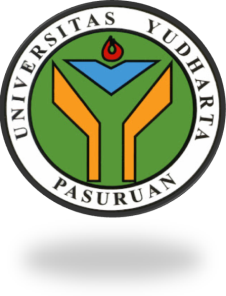 UNIVERSITAS YUDHARTA PASURUANFAKULTAS AGAMA ISLAMPROGRAM STUDI EKONOMI SYARIAHUNIVERSITAS YUDHARTA PASURUANFAKULTAS AGAMA ISLAMPROGRAM STUDI EKONOMI SYARIAHUNIVERSITAS YUDHARTA PASURUANFAKULTAS AGAMA ISLAMPROGRAM STUDI EKONOMI SYARIAHUNIVERSITAS YUDHARTA PASURUANFAKULTAS AGAMA ISLAMPROGRAM STUDI EKONOMI SYARIAHUNIVERSITAS YUDHARTA PASURUANFAKULTAS AGAMA ISLAMPROGRAM STUDI EKONOMI SYARIAHUNIVERSITAS YUDHARTA PASURUANFAKULTAS AGAMA ISLAMPROGRAM STUDI EKONOMI SYARIAHUNIVERSITAS YUDHARTA PASURUANFAKULTAS AGAMA ISLAMPROGRAM STUDI EKONOMI SYARIAHUNIVERSITAS YUDHARTA PASURUANFAKULTAS AGAMA ISLAMPROGRAM STUDI EKONOMI SYARIAHUNIVERSITAS YUDHARTA PASURUANFAKULTAS AGAMA ISLAMPROGRAM STUDI EKONOMI SYARIAHUNIVERSITAS YUDHARTA PASURUANFAKULTAS AGAMA ISLAMPROGRAM STUDI EKONOMI SYARIAHUNIVERSITAS YUDHARTA PASURUANFAKULTAS AGAMA ISLAMPROGRAM STUDI EKONOMI SYARIAHUNIVERSITAS YUDHARTA PASURUANFAKULTAS AGAMA ISLAMPROGRAM STUDI EKONOMI SYARIAHUNIVERSITAS YUDHARTA PASURUANFAKULTAS AGAMA ISLAMPROGRAM STUDI EKONOMI SYARIAHUNIVERSITAS YUDHARTA PASURUANFAKULTAS AGAMA ISLAMPROGRAM STUDI EKONOMI SYARIAHUNIVERSITAS YUDHARTA PASURUANFAKULTAS AGAMA ISLAMPROGRAM STUDI EKONOMI SYARIAHKODE DOKUMEN(No urut berkas)KODE DOKUMEN(No urut berkas)Mata Kuliah (MK)Mata Kuliah (MK)Mata Kuliah (MK)Mata Kuliah (MK)KODEKODERumpun MKRumpun MKRumpun MKBobot (sks)Bobot (sks)SEMESTER SEMESTER Tgl PenyusunanTgl PenyusunanTgl PenyusunanTgl PenyusunanTgl PenyusunanAkuntansi Syariah 2Akuntansi Syariah 2Akuntansi Syariah 2Akuntansi Syariah 2Wajib ProdiWajib ProdiWajib Prodi22IVIV15 Desemeber 202015 Desemeber 202015 Desemeber 202015 Desemeber 202015 Desemeber 2020OTORISASI /PENGESAHAANOTORISASI /PENGESAHAANOTORISASI /PENGESAHAANOTORISASI /PENGESAHAANDOSEN PENGEMBANG RPSDOSEN PENGEMBANG RPSDOSEN PENGEMBANG RPSDOSEN PENGEMBANG RPSDOSEN PENGEMBANG RPSKOORDINATOR RMKKOORDINATOR RMKKOORDINATOR RMKKOORDINATOR RMKKa. PRODIKa. PRODIKa. PRODIKa. PRODIKa. PRODIAlimatul Farida, S.E., M.MAlimatul Farida, S.E., M.MAlimatul Farida, S.E., M.MAlimatul Farida, S.E., M.MAlimatul Farida, S.E., M.M----Dr. Sukamto, M.EI.Dr. Sukamto, M.EI.Dr. Sukamto, M.EI.Dr. Sukamto, M.EI.Dr. Sukamto, M.EI.Capaian PembelajaranCapaian PembelajaranCPL – PRODI yang Dibebankan pada MKCPL – PRODI yang Dibebankan pada MKCPL – PRODI yang Dibebankan pada MKCPL – PRODI yang Dibebankan pada MKCPL – PRODI yang Dibebankan pada MKCPL – PRODI yang Dibebankan pada MKCPL – PRODI yang Dibebankan pada MKCPL – PRODI yang Dibebankan pada MKCPL – PRODI yang Dibebankan pada MKCPL – PRODI yang Dibebankan pada MKCPL – PRODI yang Dibebankan pada MKCPL – PRODI yang Dibebankan pada MKCPL – PRODI yang Dibebankan pada MKCPL – PRODI yang Dibebankan pada MKCPL – PRODI yang Dibebankan pada MKCPL – PRODI yang Dibebankan pada MKCapaian PembelajaranCapaian PembelajaranCPL 1 CPL 1 Menginternalisasi nilai, norma dan etika akademikMenginternalisasi nilai, norma dan etika akademikMenginternalisasi nilai, norma dan etika akademikMenginternalisasi nilai, norma dan etika akademikMenginternalisasi nilai, norma dan etika akademikMenginternalisasi nilai, norma dan etika akademikMenginternalisasi nilai, norma dan etika akademikMenginternalisasi nilai, norma dan etika akademikMenginternalisasi nilai, norma dan etika akademikMenginternalisasi nilai, norma dan etika akademikMenginternalisasi nilai, norma dan etika akademikMenginternalisasi nilai, norma dan etika akademikMenginternalisasi nilai, norma dan etika akademikMenginternalisasi nilai, norma dan etika akademikCapaian PembelajaranCapaian PembelajaranCPL 2CPL 2Menunjukkan sikap bertanggungjawab atas pekerjaan di bidang keahliannya secara mandiriMenunjukkan sikap bertanggungjawab atas pekerjaan di bidang keahliannya secara mandiriMenunjukkan sikap bertanggungjawab atas pekerjaan di bidang keahliannya secara mandiriMenunjukkan sikap bertanggungjawab atas pekerjaan di bidang keahliannya secara mandiriMenunjukkan sikap bertanggungjawab atas pekerjaan di bidang keahliannya secara mandiriMenunjukkan sikap bertanggungjawab atas pekerjaan di bidang keahliannya secara mandiriMenunjukkan sikap bertanggungjawab atas pekerjaan di bidang keahliannya secara mandiriMenunjukkan sikap bertanggungjawab atas pekerjaan di bidang keahliannya secara mandiriMenunjukkan sikap bertanggungjawab atas pekerjaan di bidang keahliannya secara mandiriMenunjukkan sikap bertanggungjawab atas pekerjaan di bidang keahliannya secara mandiriMenunjukkan sikap bertanggungjawab atas pekerjaan di bidang keahliannya secara mandiriMenunjukkan sikap bertanggungjawab atas pekerjaan di bidang keahliannya secara mandiriMenunjukkan sikap bertanggungjawab atas pekerjaan di bidang keahliannya secara mandiriMenunjukkan sikap bertanggungjawab atas pekerjaan di bidang keahliannya secara mandiriCapaian PembelajaranCapaian PembelajaranCPL 3CPL 3Mampu menerapkan pemikiran logis, kritis, sistematis, dan inovatif dalam konteks pengembangan atau implementasi ilmu pengetahuan dan teknologi yang memperhatikan dan menerapkan nilai humaniora yang sesuai dengan bidang keahliannyaMampu menerapkan pemikiran logis, kritis, sistematis, dan inovatif dalam konteks pengembangan atau implementasi ilmu pengetahuan dan teknologi yang memperhatikan dan menerapkan nilai humaniora yang sesuai dengan bidang keahliannyaMampu menerapkan pemikiran logis, kritis, sistematis, dan inovatif dalam konteks pengembangan atau implementasi ilmu pengetahuan dan teknologi yang memperhatikan dan menerapkan nilai humaniora yang sesuai dengan bidang keahliannyaMampu menerapkan pemikiran logis, kritis, sistematis, dan inovatif dalam konteks pengembangan atau implementasi ilmu pengetahuan dan teknologi yang memperhatikan dan menerapkan nilai humaniora yang sesuai dengan bidang keahliannyaMampu menerapkan pemikiran logis, kritis, sistematis, dan inovatif dalam konteks pengembangan atau implementasi ilmu pengetahuan dan teknologi yang memperhatikan dan menerapkan nilai humaniora yang sesuai dengan bidang keahliannyaMampu menerapkan pemikiran logis, kritis, sistematis, dan inovatif dalam konteks pengembangan atau implementasi ilmu pengetahuan dan teknologi yang memperhatikan dan menerapkan nilai humaniora yang sesuai dengan bidang keahliannyaMampu menerapkan pemikiran logis, kritis, sistematis, dan inovatif dalam konteks pengembangan atau implementasi ilmu pengetahuan dan teknologi yang memperhatikan dan menerapkan nilai humaniora yang sesuai dengan bidang keahliannyaMampu menerapkan pemikiran logis, kritis, sistematis, dan inovatif dalam konteks pengembangan atau implementasi ilmu pengetahuan dan teknologi yang memperhatikan dan menerapkan nilai humaniora yang sesuai dengan bidang keahliannyaMampu menerapkan pemikiran logis, kritis, sistematis, dan inovatif dalam konteks pengembangan atau implementasi ilmu pengetahuan dan teknologi yang memperhatikan dan menerapkan nilai humaniora yang sesuai dengan bidang keahliannyaMampu menerapkan pemikiran logis, kritis, sistematis, dan inovatif dalam konteks pengembangan atau implementasi ilmu pengetahuan dan teknologi yang memperhatikan dan menerapkan nilai humaniora yang sesuai dengan bidang keahliannyaMampu menerapkan pemikiran logis, kritis, sistematis, dan inovatif dalam konteks pengembangan atau implementasi ilmu pengetahuan dan teknologi yang memperhatikan dan menerapkan nilai humaniora yang sesuai dengan bidang keahliannyaMampu menerapkan pemikiran logis, kritis, sistematis, dan inovatif dalam konteks pengembangan atau implementasi ilmu pengetahuan dan teknologi yang memperhatikan dan menerapkan nilai humaniora yang sesuai dengan bidang keahliannyaMampu menerapkan pemikiran logis, kritis, sistematis, dan inovatif dalam konteks pengembangan atau implementasi ilmu pengetahuan dan teknologi yang memperhatikan dan menerapkan nilai humaniora yang sesuai dengan bidang keahliannyaMampu menerapkan pemikiran logis, kritis, sistematis, dan inovatif dalam konteks pengembangan atau implementasi ilmu pengetahuan dan teknologi yang memperhatikan dan menerapkan nilai humaniora yang sesuai dengan bidang keahliannyaCapaian PembelajaranCapaian PembelajaranCPL 4CPL 4Mampu menunjukkan kinerja mandiri, bermutu, dan terukurMampu menunjukkan kinerja mandiri, bermutu, dan terukurMampu menunjukkan kinerja mandiri, bermutu, dan terukurMampu menunjukkan kinerja mandiri, bermutu, dan terukurMampu menunjukkan kinerja mandiri, bermutu, dan terukurMampu menunjukkan kinerja mandiri, bermutu, dan terukurMampu menunjukkan kinerja mandiri, bermutu, dan terukurMampu menunjukkan kinerja mandiri, bermutu, dan terukurMampu menunjukkan kinerja mandiri, bermutu, dan terukurMampu menunjukkan kinerja mandiri, bermutu, dan terukurMampu menunjukkan kinerja mandiri, bermutu, dan terukurMampu menunjukkan kinerja mandiri, bermutu, dan terukurMampu menunjukkan kinerja mandiri, bermutu, dan terukurMampu menunjukkan kinerja mandiri, bermutu, dan terukurCapaian PembelajaranCapaian PembelajaranCPL 5CPL 5Mampu mengkaji implikasi pengembangan atau implementasi ilmu pengetahuan, teknologi yang memperhatikan dan menerapkan nilai humaniora sesuai dengan keahliannya berdasarkan kaidah, tata cara dan etika ilmiah untuk menghasilkan solusi atau gagasan, desain atau kritik seniMampu mengkaji implikasi pengembangan atau implementasi ilmu pengetahuan, teknologi yang memperhatikan dan menerapkan nilai humaniora sesuai dengan keahliannya berdasarkan kaidah, tata cara dan etika ilmiah untuk menghasilkan solusi atau gagasan, desain atau kritik seniMampu mengkaji implikasi pengembangan atau implementasi ilmu pengetahuan, teknologi yang memperhatikan dan menerapkan nilai humaniora sesuai dengan keahliannya berdasarkan kaidah, tata cara dan etika ilmiah untuk menghasilkan solusi atau gagasan, desain atau kritik seniMampu mengkaji implikasi pengembangan atau implementasi ilmu pengetahuan, teknologi yang memperhatikan dan menerapkan nilai humaniora sesuai dengan keahliannya berdasarkan kaidah, tata cara dan etika ilmiah untuk menghasilkan solusi atau gagasan, desain atau kritik seniMampu mengkaji implikasi pengembangan atau implementasi ilmu pengetahuan, teknologi yang memperhatikan dan menerapkan nilai humaniora sesuai dengan keahliannya berdasarkan kaidah, tata cara dan etika ilmiah untuk menghasilkan solusi atau gagasan, desain atau kritik seniMampu mengkaji implikasi pengembangan atau implementasi ilmu pengetahuan, teknologi yang memperhatikan dan menerapkan nilai humaniora sesuai dengan keahliannya berdasarkan kaidah, tata cara dan etika ilmiah untuk menghasilkan solusi atau gagasan, desain atau kritik seniMampu mengkaji implikasi pengembangan atau implementasi ilmu pengetahuan, teknologi yang memperhatikan dan menerapkan nilai humaniora sesuai dengan keahliannya berdasarkan kaidah, tata cara dan etika ilmiah untuk menghasilkan solusi atau gagasan, desain atau kritik seniMampu mengkaji implikasi pengembangan atau implementasi ilmu pengetahuan, teknologi yang memperhatikan dan menerapkan nilai humaniora sesuai dengan keahliannya berdasarkan kaidah, tata cara dan etika ilmiah untuk menghasilkan solusi atau gagasan, desain atau kritik seniMampu mengkaji implikasi pengembangan atau implementasi ilmu pengetahuan, teknologi yang memperhatikan dan menerapkan nilai humaniora sesuai dengan keahliannya berdasarkan kaidah, tata cara dan etika ilmiah untuk menghasilkan solusi atau gagasan, desain atau kritik seniMampu mengkaji implikasi pengembangan atau implementasi ilmu pengetahuan, teknologi yang memperhatikan dan menerapkan nilai humaniora sesuai dengan keahliannya berdasarkan kaidah, tata cara dan etika ilmiah untuk menghasilkan solusi atau gagasan, desain atau kritik seniMampu mengkaji implikasi pengembangan atau implementasi ilmu pengetahuan, teknologi yang memperhatikan dan menerapkan nilai humaniora sesuai dengan keahliannya berdasarkan kaidah, tata cara dan etika ilmiah untuk menghasilkan solusi atau gagasan, desain atau kritik seniMampu mengkaji implikasi pengembangan atau implementasi ilmu pengetahuan, teknologi yang memperhatikan dan menerapkan nilai humaniora sesuai dengan keahliannya berdasarkan kaidah, tata cara dan etika ilmiah untuk menghasilkan solusi atau gagasan, desain atau kritik seniMampu mengkaji implikasi pengembangan atau implementasi ilmu pengetahuan, teknologi yang memperhatikan dan menerapkan nilai humaniora sesuai dengan keahliannya berdasarkan kaidah, tata cara dan etika ilmiah untuk menghasilkan solusi atau gagasan, desain atau kritik seniMampu mengkaji implikasi pengembangan atau implementasi ilmu pengetahuan, teknologi yang memperhatikan dan menerapkan nilai humaniora sesuai dengan keahliannya berdasarkan kaidah, tata cara dan etika ilmiah untuk menghasilkan solusi atau gagasan, desain atau kritik seniCapaian PembelajaranCapaian PembelajaranCPL 6CPL 6Mampu mengambil keputusan secara tepat dalam konteks penyelesaian masalah di bidang keahliannya, berdasarkan hasil analisis terhadap informasi dan dataMampu mengambil keputusan secara tepat dalam konteks penyelesaian masalah di bidang keahliannya, berdasarkan hasil analisis terhadap informasi dan dataMampu mengambil keputusan secara tepat dalam konteks penyelesaian masalah di bidang keahliannya, berdasarkan hasil analisis terhadap informasi dan dataMampu mengambil keputusan secara tepat dalam konteks penyelesaian masalah di bidang keahliannya, berdasarkan hasil analisis terhadap informasi dan dataMampu mengambil keputusan secara tepat dalam konteks penyelesaian masalah di bidang keahliannya, berdasarkan hasil analisis terhadap informasi dan dataMampu mengambil keputusan secara tepat dalam konteks penyelesaian masalah di bidang keahliannya, berdasarkan hasil analisis terhadap informasi dan dataMampu mengambil keputusan secara tepat dalam konteks penyelesaian masalah di bidang keahliannya, berdasarkan hasil analisis terhadap informasi dan dataMampu mengambil keputusan secara tepat dalam konteks penyelesaian masalah di bidang keahliannya, berdasarkan hasil analisis terhadap informasi dan dataMampu mengambil keputusan secara tepat dalam konteks penyelesaian masalah di bidang keahliannya, berdasarkan hasil analisis terhadap informasi dan dataMampu mengambil keputusan secara tepat dalam konteks penyelesaian masalah di bidang keahliannya, berdasarkan hasil analisis terhadap informasi dan dataMampu mengambil keputusan secara tepat dalam konteks penyelesaian masalah di bidang keahliannya, berdasarkan hasil analisis terhadap informasi dan dataMampu mengambil keputusan secara tepat dalam konteks penyelesaian masalah di bidang keahliannya, berdasarkan hasil analisis terhadap informasi dan dataMampu mengambil keputusan secara tepat dalam konteks penyelesaian masalah di bidang keahliannya, berdasarkan hasil analisis terhadap informasi dan dataMampu mengambil keputusan secara tepat dalam konteks penyelesaian masalah di bidang keahliannya, berdasarkan hasil analisis terhadap informasi dan dataCapaian PembelajaranCapaian PembelajaranCPL 7CPL 7Mampu mengidentifikasi dan menganalisis masalah, potensi dan prospek ekonomi syariahMampu mengidentifikasi dan menganalisis masalah, potensi dan prospek ekonomi syariahMampu mengidentifikasi dan menganalisis masalah, potensi dan prospek ekonomi syariahMampu mengidentifikasi dan menganalisis masalah, potensi dan prospek ekonomi syariahMampu mengidentifikasi dan menganalisis masalah, potensi dan prospek ekonomi syariahMampu mengidentifikasi dan menganalisis masalah, potensi dan prospek ekonomi syariahMampu mengidentifikasi dan menganalisis masalah, potensi dan prospek ekonomi syariahMampu mengidentifikasi dan menganalisis masalah, potensi dan prospek ekonomi syariahMampu mengidentifikasi dan menganalisis masalah, potensi dan prospek ekonomi syariahMampu mengidentifikasi dan menganalisis masalah, potensi dan prospek ekonomi syariahMampu mengidentifikasi dan menganalisis masalah, potensi dan prospek ekonomi syariahMampu mengidentifikasi dan menganalisis masalah, potensi dan prospek ekonomi syariahMampu mengidentifikasi dan menganalisis masalah, potensi dan prospek ekonomi syariahMampu mengidentifikasi dan menganalisis masalah, potensi dan prospek ekonomi syariahCapaian PembelajaranCapaian PembelajaranCPL 8CPL 8Mampu berpikir kritis dan analisitis dalam menyelesaikan permasalahan ekonomi syariah berkearifan lokalMampu berpikir kritis dan analisitis dalam menyelesaikan permasalahan ekonomi syariah berkearifan lokalMampu berpikir kritis dan analisitis dalam menyelesaikan permasalahan ekonomi syariah berkearifan lokalMampu berpikir kritis dan analisitis dalam menyelesaikan permasalahan ekonomi syariah berkearifan lokalMampu berpikir kritis dan analisitis dalam menyelesaikan permasalahan ekonomi syariah berkearifan lokalMampu berpikir kritis dan analisitis dalam menyelesaikan permasalahan ekonomi syariah berkearifan lokalMampu berpikir kritis dan analisitis dalam menyelesaikan permasalahan ekonomi syariah berkearifan lokalMampu berpikir kritis dan analisitis dalam menyelesaikan permasalahan ekonomi syariah berkearifan lokalMampu berpikir kritis dan analisitis dalam menyelesaikan permasalahan ekonomi syariah berkearifan lokalMampu berpikir kritis dan analisitis dalam menyelesaikan permasalahan ekonomi syariah berkearifan lokalMampu berpikir kritis dan analisitis dalam menyelesaikan permasalahan ekonomi syariah berkearifan lokalMampu berpikir kritis dan analisitis dalam menyelesaikan permasalahan ekonomi syariah berkearifan lokalMampu berpikir kritis dan analisitis dalam menyelesaikan permasalahan ekonomi syariah berkearifan lokalMampu berpikir kritis dan analisitis dalam menyelesaikan permasalahan ekonomi syariah berkearifan lokalCapaian PembelajaranCapaian PembelajaranCPL 9CPL 9Mampu memanfaatkan metode kuantitatif dan kualitatif untuk menghasilkan rekomendasi alternatif keputusan dalam bidang ekonmi syariahMampu memanfaatkan metode kuantitatif dan kualitatif untuk menghasilkan rekomendasi alternatif keputusan dalam bidang ekonmi syariahMampu memanfaatkan metode kuantitatif dan kualitatif untuk menghasilkan rekomendasi alternatif keputusan dalam bidang ekonmi syariahMampu memanfaatkan metode kuantitatif dan kualitatif untuk menghasilkan rekomendasi alternatif keputusan dalam bidang ekonmi syariahMampu memanfaatkan metode kuantitatif dan kualitatif untuk menghasilkan rekomendasi alternatif keputusan dalam bidang ekonmi syariahMampu memanfaatkan metode kuantitatif dan kualitatif untuk menghasilkan rekomendasi alternatif keputusan dalam bidang ekonmi syariahMampu memanfaatkan metode kuantitatif dan kualitatif untuk menghasilkan rekomendasi alternatif keputusan dalam bidang ekonmi syariahMampu memanfaatkan metode kuantitatif dan kualitatif untuk menghasilkan rekomendasi alternatif keputusan dalam bidang ekonmi syariahMampu memanfaatkan metode kuantitatif dan kualitatif untuk menghasilkan rekomendasi alternatif keputusan dalam bidang ekonmi syariahMampu memanfaatkan metode kuantitatif dan kualitatif untuk menghasilkan rekomendasi alternatif keputusan dalam bidang ekonmi syariahMampu memanfaatkan metode kuantitatif dan kualitatif untuk menghasilkan rekomendasi alternatif keputusan dalam bidang ekonmi syariahMampu memanfaatkan metode kuantitatif dan kualitatif untuk menghasilkan rekomendasi alternatif keputusan dalam bidang ekonmi syariahMampu memanfaatkan metode kuantitatif dan kualitatif untuk menghasilkan rekomendasi alternatif keputusan dalam bidang ekonmi syariahMampu memanfaatkan metode kuantitatif dan kualitatif untuk menghasilkan rekomendasi alternatif keputusan dalam bidang ekonmi syariahCapaian PembelajaranCapaian PembelajaranCPL 10CPL 10Mampu mempresentasikan hasil kerja, inovasi, penelitian atau ide kepada pemangku kepentingan dengan baikMampu mempresentasikan hasil kerja, inovasi, penelitian atau ide kepada pemangku kepentingan dengan baikMampu mempresentasikan hasil kerja, inovasi, penelitian atau ide kepada pemangku kepentingan dengan baikMampu mempresentasikan hasil kerja, inovasi, penelitian atau ide kepada pemangku kepentingan dengan baikMampu mempresentasikan hasil kerja, inovasi, penelitian atau ide kepada pemangku kepentingan dengan baikMampu mempresentasikan hasil kerja, inovasi, penelitian atau ide kepada pemangku kepentingan dengan baikMampu mempresentasikan hasil kerja, inovasi, penelitian atau ide kepada pemangku kepentingan dengan baikMampu mempresentasikan hasil kerja, inovasi, penelitian atau ide kepada pemangku kepentingan dengan baikMampu mempresentasikan hasil kerja, inovasi, penelitian atau ide kepada pemangku kepentingan dengan baikMampu mempresentasikan hasil kerja, inovasi, penelitian atau ide kepada pemangku kepentingan dengan baikMampu mempresentasikan hasil kerja, inovasi, penelitian atau ide kepada pemangku kepentingan dengan baikMampu mempresentasikan hasil kerja, inovasi, penelitian atau ide kepada pemangku kepentingan dengan baikMampu mempresentasikan hasil kerja, inovasi, penelitian atau ide kepada pemangku kepentingan dengan baikMampu mempresentasikan hasil kerja, inovasi, penelitian atau ide kepada pemangku kepentingan dengan baikCapaian PembelajaranCapaian PembelajaranCPL 11CPL 11Mampu mengambil keputusan strategis dalam penyelesaian masalah dan pengembangan ekonomi syariah berkearifan lokalMampu mengambil keputusan strategis dalam penyelesaian masalah dan pengembangan ekonomi syariah berkearifan lokalMampu mengambil keputusan strategis dalam penyelesaian masalah dan pengembangan ekonomi syariah berkearifan lokalMampu mengambil keputusan strategis dalam penyelesaian masalah dan pengembangan ekonomi syariah berkearifan lokalMampu mengambil keputusan strategis dalam penyelesaian masalah dan pengembangan ekonomi syariah berkearifan lokalMampu mengambil keputusan strategis dalam penyelesaian masalah dan pengembangan ekonomi syariah berkearifan lokalMampu mengambil keputusan strategis dalam penyelesaian masalah dan pengembangan ekonomi syariah berkearifan lokalMampu mengambil keputusan strategis dalam penyelesaian masalah dan pengembangan ekonomi syariah berkearifan lokalMampu mengambil keputusan strategis dalam penyelesaian masalah dan pengembangan ekonomi syariah berkearifan lokalMampu mengambil keputusan strategis dalam penyelesaian masalah dan pengembangan ekonomi syariah berkearifan lokalMampu mengambil keputusan strategis dalam penyelesaian masalah dan pengembangan ekonomi syariah berkearifan lokalMampu mengambil keputusan strategis dalam penyelesaian masalah dan pengembangan ekonomi syariah berkearifan lokalMampu mengambil keputusan strategis dalam penyelesaian masalah dan pengembangan ekonomi syariah berkearifan lokalMampu mengambil keputusan strategis dalam penyelesaian masalah dan pengembangan ekonomi syariah berkearifan lokalCapaian PembelajaranCapaian PembelajaranCPL 12CPL 12Menguasai teori dan konsep ekonomi dan kebijakan pemerintah untuk mengambil keputusan strategis dan operasional serta penyelesaian masalah dalam menunjang pengembangan ekonomi syariah berkearifan localMenguasai teori dan konsep ekonomi dan kebijakan pemerintah untuk mengambil keputusan strategis dan operasional serta penyelesaian masalah dalam menunjang pengembangan ekonomi syariah berkearifan localMenguasai teori dan konsep ekonomi dan kebijakan pemerintah untuk mengambil keputusan strategis dan operasional serta penyelesaian masalah dalam menunjang pengembangan ekonomi syariah berkearifan localMenguasai teori dan konsep ekonomi dan kebijakan pemerintah untuk mengambil keputusan strategis dan operasional serta penyelesaian masalah dalam menunjang pengembangan ekonomi syariah berkearifan localMenguasai teori dan konsep ekonomi dan kebijakan pemerintah untuk mengambil keputusan strategis dan operasional serta penyelesaian masalah dalam menunjang pengembangan ekonomi syariah berkearifan localMenguasai teori dan konsep ekonomi dan kebijakan pemerintah untuk mengambil keputusan strategis dan operasional serta penyelesaian masalah dalam menunjang pengembangan ekonomi syariah berkearifan localMenguasai teori dan konsep ekonomi dan kebijakan pemerintah untuk mengambil keputusan strategis dan operasional serta penyelesaian masalah dalam menunjang pengembangan ekonomi syariah berkearifan localMenguasai teori dan konsep ekonomi dan kebijakan pemerintah untuk mengambil keputusan strategis dan operasional serta penyelesaian masalah dalam menunjang pengembangan ekonomi syariah berkearifan localMenguasai teori dan konsep ekonomi dan kebijakan pemerintah untuk mengambil keputusan strategis dan operasional serta penyelesaian masalah dalam menunjang pengembangan ekonomi syariah berkearifan localMenguasai teori dan konsep ekonomi dan kebijakan pemerintah untuk mengambil keputusan strategis dan operasional serta penyelesaian masalah dalam menunjang pengembangan ekonomi syariah berkearifan localMenguasai teori dan konsep ekonomi dan kebijakan pemerintah untuk mengambil keputusan strategis dan operasional serta penyelesaian masalah dalam menunjang pengembangan ekonomi syariah berkearifan localMenguasai teori dan konsep ekonomi dan kebijakan pemerintah untuk mengambil keputusan strategis dan operasional serta penyelesaian masalah dalam menunjang pengembangan ekonomi syariah berkearifan localMenguasai teori dan konsep ekonomi dan kebijakan pemerintah untuk mengambil keputusan strategis dan operasional serta penyelesaian masalah dalam menunjang pengembangan ekonomi syariah berkearifan localMenguasai teori dan konsep ekonomi dan kebijakan pemerintah untuk mengambil keputusan strategis dan operasional serta penyelesaian masalah dalam menunjang pengembangan ekonomi syariah berkearifan localCapaian PembelajaranCapaian PembelajaranCPL 13CPL 13Menguasai pengetahuan umum tentang literasi data Menguasai pengetahuan umum tentang literasi data Menguasai pengetahuan umum tentang literasi data Menguasai pengetahuan umum tentang literasi data Menguasai pengetahuan umum tentang literasi data Menguasai pengetahuan umum tentang literasi data Menguasai pengetahuan umum tentang literasi data Menguasai pengetahuan umum tentang literasi data Menguasai pengetahuan umum tentang literasi data Menguasai pengetahuan umum tentang literasi data Menguasai pengetahuan umum tentang literasi data Menguasai pengetahuan umum tentang literasi data Menguasai pengetahuan umum tentang literasi data Menguasai pengetahuan umum tentang literasi data Capaian PembelajaranCapaian PembelajaranCapaian PembelajaranCapaian PembelajaranCapaian Pembelajaran Mata Kuliah (CPMK)Capaian Pembelajaran Mata Kuliah (CPMK)Capaian Pembelajaran Mata Kuliah (CPMK)Capaian Pembelajaran Mata Kuliah (CPMK)Capaian Pembelajaran Mata Kuliah (CPMK)Capaian Pembelajaran Mata Kuliah (CPMK)Capaian Pembelajaran Mata Kuliah (CPMK)Capaian Pembelajaran Mata Kuliah (CPMK)Capaian Pembelajaran Mata Kuliah (CPMK)Capaian Pembelajaran Mata Kuliah (CPMK)Capaian Pembelajaran Mata Kuliah (CPMK)Capaian Pembelajaran Mata Kuliah (CPMK)Capaian Pembelajaran Mata Kuliah (CPMK)Capaian Pembelajaran Mata Kuliah (CPMK)Capaian Pembelajaran Mata Kuliah (CPMK)Capaian Pembelajaran Mata Kuliah (CPMK)Capaian PembelajaranCapaian PembelajaranCPMK 1CPMK 1Mahasiswa mampu memahami,  konsep dasar akuntansi syariahdan kerangka laporan keuangan syariah secara individu dan berkelompok berdasarkan PSAK syariah yang disajikan dalam bentuk ringkasan materi.Mahasiswa mampu memahami,  konsep dasar akuntansi syariahdan kerangka laporan keuangan syariah secara individu dan berkelompok berdasarkan PSAK syariah yang disajikan dalam bentuk ringkasan materi.Mahasiswa mampu memahami,  konsep dasar akuntansi syariahdan kerangka laporan keuangan syariah secara individu dan berkelompok berdasarkan PSAK syariah yang disajikan dalam bentuk ringkasan materi.Mahasiswa mampu memahami,  konsep dasar akuntansi syariahdan kerangka laporan keuangan syariah secara individu dan berkelompok berdasarkan PSAK syariah yang disajikan dalam bentuk ringkasan materi.Mahasiswa mampu memahami,  konsep dasar akuntansi syariahdan kerangka laporan keuangan syariah secara individu dan berkelompok berdasarkan PSAK syariah yang disajikan dalam bentuk ringkasan materi.Mahasiswa mampu memahami,  konsep dasar akuntansi syariahdan kerangka laporan keuangan syariah secara individu dan berkelompok berdasarkan PSAK syariah yang disajikan dalam bentuk ringkasan materi.Mahasiswa mampu memahami,  konsep dasar akuntansi syariahdan kerangka laporan keuangan syariah secara individu dan berkelompok berdasarkan PSAK syariah yang disajikan dalam bentuk ringkasan materi.Mahasiswa mampu memahami,  konsep dasar akuntansi syariahdan kerangka laporan keuangan syariah secara individu dan berkelompok berdasarkan PSAK syariah yang disajikan dalam bentuk ringkasan materi.Mahasiswa mampu memahami,  konsep dasar akuntansi syariahdan kerangka laporan keuangan syariah secara individu dan berkelompok berdasarkan PSAK syariah yang disajikan dalam bentuk ringkasan materi.Mahasiswa mampu memahami,  konsep dasar akuntansi syariahdan kerangka laporan keuangan syariah secara individu dan berkelompok berdasarkan PSAK syariah yang disajikan dalam bentuk ringkasan materi.Mahasiswa mampu memahami,  konsep dasar akuntansi syariahdan kerangka laporan keuangan syariah secara individu dan berkelompok berdasarkan PSAK syariah yang disajikan dalam bentuk ringkasan materi.Mahasiswa mampu memahami,  konsep dasar akuntansi syariahdan kerangka laporan keuangan syariah secara individu dan berkelompok berdasarkan PSAK syariah yang disajikan dalam bentuk ringkasan materi.Mahasiswa mampu memahami,  konsep dasar akuntansi syariahdan kerangka laporan keuangan syariah secara individu dan berkelompok berdasarkan PSAK syariah yang disajikan dalam bentuk ringkasan materi.Mahasiswa mampu memahami,  konsep dasar akuntansi syariahdan kerangka laporan keuangan syariah secara individu dan berkelompok berdasarkan PSAK syariah yang disajikan dalam bentuk ringkasan materi.Capaian PembelajaranCapaian PembelajaranCPMK 2CPMK 2Mahasiswa mampu menjelaskan dan membuat  transaksi dan laporan keuangan syariah  secara individu yang disajikan dalam bentuk tugas evaluasi materi individuMahasiswa mampu menjelaskan dan membuat  transaksi dan laporan keuangan syariah  secara individu yang disajikan dalam bentuk tugas evaluasi materi individuMahasiswa mampu menjelaskan dan membuat  transaksi dan laporan keuangan syariah  secara individu yang disajikan dalam bentuk tugas evaluasi materi individuMahasiswa mampu menjelaskan dan membuat  transaksi dan laporan keuangan syariah  secara individu yang disajikan dalam bentuk tugas evaluasi materi individuMahasiswa mampu menjelaskan dan membuat  transaksi dan laporan keuangan syariah  secara individu yang disajikan dalam bentuk tugas evaluasi materi individuMahasiswa mampu menjelaskan dan membuat  transaksi dan laporan keuangan syariah  secara individu yang disajikan dalam bentuk tugas evaluasi materi individuMahasiswa mampu menjelaskan dan membuat  transaksi dan laporan keuangan syariah  secara individu yang disajikan dalam bentuk tugas evaluasi materi individuMahasiswa mampu menjelaskan dan membuat  transaksi dan laporan keuangan syariah  secara individu yang disajikan dalam bentuk tugas evaluasi materi individuMahasiswa mampu menjelaskan dan membuat  transaksi dan laporan keuangan syariah  secara individu yang disajikan dalam bentuk tugas evaluasi materi individuMahasiswa mampu menjelaskan dan membuat  transaksi dan laporan keuangan syariah  secara individu yang disajikan dalam bentuk tugas evaluasi materi individuMahasiswa mampu menjelaskan dan membuat  transaksi dan laporan keuangan syariah  secara individu yang disajikan dalam bentuk tugas evaluasi materi individuMahasiswa mampu menjelaskan dan membuat  transaksi dan laporan keuangan syariah  secara individu yang disajikan dalam bentuk tugas evaluasi materi individuMahasiswa mampu menjelaskan dan membuat  transaksi dan laporan keuangan syariah  secara individu yang disajikan dalam bentuk tugas evaluasi materi individuMahasiswa mampu menjelaskan dan membuat  transaksi dan laporan keuangan syariah  secara individu yang disajikan dalam bentuk tugas evaluasi materi individuCapaian PembelajaranCapaian PembelajaranCPMK 3CPMK 3Mahasiswa dapat menyajikan akad akad transaksi syariah baik akad murabahah, ijarah, investasi musyarakah dan kemitra usahaan syariah, minimal salah satu mampu mengaplikasikannya.Mahasiswa dapat menyajikan akad akad transaksi syariah baik akad murabahah, ijarah, investasi musyarakah dan kemitra usahaan syariah, minimal salah satu mampu mengaplikasikannya.Mahasiswa dapat menyajikan akad akad transaksi syariah baik akad murabahah, ijarah, investasi musyarakah dan kemitra usahaan syariah, minimal salah satu mampu mengaplikasikannya.Mahasiswa dapat menyajikan akad akad transaksi syariah baik akad murabahah, ijarah, investasi musyarakah dan kemitra usahaan syariah, minimal salah satu mampu mengaplikasikannya.Mahasiswa dapat menyajikan akad akad transaksi syariah baik akad murabahah, ijarah, investasi musyarakah dan kemitra usahaan syariah, minimal salah satu mampu mengaplikasikannya.Mahasiswa dapat menyajikan akad akad transaksi syariah baik akad murabahah, ijarah, investasi musyarakah dan kemitra usahaan syariah, minimal salah satu mampu mengaplikasikannya.Mahasiswa dapat menyajikan akad akad transaksi syariah baik akad murabahah, ijarah, investasi musyarakah dan kemitra usahaan syariah, minimal salah satu mampu mengaplikasikannya.Mahasiswa dapat menyajikan akad akad transaksi syariah baik akad murabahah, ijarah, investasi musyarakah dan kemitra usahaan syariah, minimal salah satu mampu mengaplikasikannya.Mahasiswa dapat menyajikan akad akad transaksi syariah baik akad murabahah, ijarah, investasi musyarakah dan kemitra usahaan syariah, minimal salah satu mampu mengaplikasikannya.Mahasiswa dapat menyajikan akad akad transaksi syariah baik akad murabahah, ijarah, investasi musyarakah dan kemitra usahaan syariah, minimal salah satu mampu mengaplikasikannya.Mahasiswa dapat menyajikan akad akad transaksi syariah baik akad murabahah, ijarah, investasi musyarakah dan kemitra usahaan syariah, minimal salah satu mampu mengaplikasikannya.Mahasiswa dapat menyajikan akad akad transaksi syariah baik akad murabahah, ijarah, investasi musyarakah dan kemitra usahaan syariah, minimal salah satu mampu mengaplikasikannya.Mahasiswa dapat menyajikan akad akad transaksi syariah baik akad murabahah, ijarah, investasi musyarakah dan kemitra usahaan syariah, minimal salah satu mampu mengaplikasikannya.Mahasiswa dapat menyajikan akad akad transaksi syariah baik akad murabahah, ijarah, investasi musyarakah dan kemitra usahaan syariah, minimal salah satu mampu mengaplikasikannya.Capaian PembelajaranCapaian PembelajaranCapaian PembelajaranCapaian PembelajaranKemampuan akhir tiap tahapan belajar (Sub – CPMK)Kemampuan akhir tiap tahapan belajar (Sub – CPMK)Kemampuan akhir tiap tahapan belajar (Sub – CPMK)Kemampuan akhir tiap tahapan belajar (Sub – CPMK)Kemampuan akhir tiap tahapan belajar (Sub – CPMK)Kemampuan akhir tiap tahapan belajar (Sub – CPMK)Kemampuan akhir tiap tahapan belajar (Sub – CPMK)Kemampuan akhir tiap tahapan belajar (Sub – CPMK)Kemampuan akhir tiap tahapan belajar (Sub – CPMK)Kemampuan akhir tiap tahapan belajar (Sub – CPMK)Kemampuan akhir tiap tahapan belajar (Sub – CPMK)Kemampuan akhir tiap tahapan belajar (Sub – CPMK)Kemampuan akhir tiap tahapan belajar (Sub – CPMK)Capaian PembelajaranCapaian PembelajaranSub CPMK 1Sub CPMK 1Mahasiswa mampu Memahami dan menjelaskan implementasi dan tatanan lembaga keuangan syariah di indonesiaMahasiswa mampu Memahami dan menjelaskan implementasi dan tatanan lembaga keuangan syariah di indonesiaMahasiswa mampu Memahami dan menjelaskan implementasi dan tatanan lembaga keuangan syariah di indonesiaMahasiswa mampu Memahami dan menjelaskan implementasi dan tatanan lembaga keuangan syariah di indonesiaMahasiswa mampu Memahami dan menjelaskan implementasi dan tatanan lembaga keuangan syariah di indonesiaMahasiswa mampu Memahami dan menjelaskan implementasi dan tatanan lembaga keuangan syariah di indonesiaMahasiswa mampu Memahami dan menjelaskan implementasi dan tatanan lembaga keuangan syariah di indonesiaMahasiswa mampu Memahami dan menjelaskan implementasi dan tatanan lembaga keuangan syariah di indonesiaMahasiswa mampu Memahami dan menjelaskan implementasi dan tatanan lembaga keuangan syariah di indonesiaMahasiswa mampu Memahami dan menjelaskan implementasi dan tatanan lembaga keuangan syariah di indonesiaMahasiswa mampu Memahami dan menjelaskan implementasi dan tatanan lembaga keuangan syariah di indonesiaMahasiswa mampu Memahami dan menjelaskan implementasi dan tatanan lembaga keuangan syariah di indonesiaMahasiswa mampu Memahami dan menjelaskan implementasi dan tatanan lembaga keuangan syariah di indonesiaMahasiswa mampu Memahami dan menjelaskan implementasi dan tatanan lembaga keuangan syariah di indonesiaCapaian PembelajaranCapaian PembelajaranSub CPMK 2Sub CPMK 2Mahasiswa mampu menjelaskan dan menganalisa investasi surat berharga secara syariahMahasiswa mampu menjelaskan dan menganalisa investasi surat berharga secara syariahMahasiswa mampu menjelaskan dan menganalisa investasi surat berharga secara syariahMahasiswa mampu menjelaskan dan menganalisa investasi surat berharga secara syariahMahasiswa mampu menjelaskan dan menganalisa investasi surat berharga secara syariahMahasiswa mampu menjelaskan dan menganalisa investasi surat berharga secara syariahMahasiswa mampu menjelaskan dan menganalisa investasi surat berharga secara syariahMahasiswa mampu menjelaskan dan menganalisa investasi surat berharga secara syariahMahasiswa mampu menjelaskan dan menganalisa investasi surat berharga secara syariahMahasiswa mampu menjelaskan dan menganalisa investasi surat berharga secara syariahMahasiswa mampu menjelaskan dan menganalisa investasi surat berharga secara syariahMahasiswa mampu menjelaskan dan menganalisa investasi surat berharga secara syariahMahasiswa mampu menjelaskan dan menganalisa investasi surat berharga secara syariahMahasiswa mampu menjelaskan dan menganalisa investasi surat berharga secara syariahCapaian PembelajaranCapaian PembelajaranSub CPMK 3Sub CPMK 3Mahasiswa mampu memahami dan menjelaskan akuntansi pembiayaan dengan prinsip akad jual beli (murabahah, istishna’ dan salam)Mahasiswa mampu memahami dan menjelaskan akuntansi pembiayaan dengan prinsip akad jual beli (murabahah, istishna’ dan salam)Mahasiswa mampu memahami dan menjelaskan akuntansi pembiayaan dengan prinsip akad jual beli (murabahah, istishna’ dan salam)Mahasiswa mampu memahami dan menjelaskan akuntansi pembiayaan dengan prinsip akad jual beli (murabahah, istishna’ dan salam)Mahasiswa mampu memahami dan menjelaskan akuntansi pembiayaan dengan prinsip akad jual beli (murabahah, istishna’ dan salam)Mahasiswa mampu memahami dan menjelaskan akuntansi pembiayaan dengan prinsip akad jual beli (murabahah, istishna’ dan salam)Mahasiswa mampu memahami dan menjelaskan akuntansi pembiayaan dengan prinsip akad jual beli (murabahah, istishna’ dan salam)Mahasiswa mampu memahami dan menjelaskan akuntansi pembiayaan dengan prinsip akad jual beli (murabahah, istishna’ dan salam)Mahasiswa mampu memahami dan menjelaskan akuntansi pembiayaan dengan prinsip akad jual beli (murabahah, istishna’ dan salam)Mahasiswa mampu memahami dan menjelaskan akuntansi pembiayaan dengan prinsip akad jual beli (murabahah, istishna’ dan salam)Mahasiswa mampu memahami dan menjelaskan akuntansi pembiayaan dengan prinsip akad jual beli (murabahah, istishna’ dan salam)Mahasiswa mampu memahami dan menjelaskan akuntansi pembiayaan dengan prinsip akad jual beli (murabahah, istishna’ dan salam)Mahasiswa mampu memahami dan menjelaskan akuntansi pembiayaan dengan prinsip akad jual beli (murabahah, istishna’ dan salam)Mahasiswa mampu memahami dan menjelaskan akuntansi pembiayaan dengan prinsip akad jual beli (murabahah, istishna’ dan salam)Capaian PembelajaranCapaian PembelajaranSub CPMK 4Sub CPMK 4Mahasiswa mampu memahami dan menyajikan akuntansi pembiayaan prinsip akad bagi hasilMahasiswa mampu memahami dan menyajikan akuntansi pembiayaan prinsip akad bagi hasilMahasiswa mampu memahami dan menyajikan akuntansi pembiayaan prinsip akad bagi hasilMahasiswa mampu memahami dan menyajikan akuntansi pembiayaan prinsip akad bagi hasilMahasiswa mampu memahami dan menyajikan akuntansi pembiayaan prinsip akad bagi hasilMahasiswa mampu memahami dan menyajikan akuntansi pembiayaan prinsip akad bagi hasilMahasiswa mampu memahami dan menyajikan akuntansi pembiayaan prinsip akad bagi hasilMahasiswa mampu memahami dan menyajikan akuntansi pembiayaan prinsip akad bagi hasilMahasiswa mampu memahami dan menyajikan akuntansi pembiayaan prinsip akad bagi hasilMahasiswa mampu memahami dan menyajikan akuntansi pembiayaan prinsip akad bagi hasilMahasiswa mampu memahami dan menyajikan akuntansi pembiayaan prinsip akad bagi hasilMahasiswa mampu memahami dan menyajikan akuntansi pembiayaan prinsip akad bagi hasilMahasiswa mampu memahami dan menyajikan akuntansi pembiayaan prinsip akad bagi hasilMahasiswa mampu memahami dan menyajikan akuntansi pembiayaan prinsip akad bagi hasilCapaian PembelajaranCapaian PembelajaranSub CPMK 5Sub CPMK 5Mahasiswa mampu memahami dan menyajikan akuntansi pembiayaan prinsip akad ijarah baik aset maupun jasaMahasiswa mampu memahami dan menyajikan akuntansi pembiayaan prinsip akad ijarah baik aset maupun jasaMahasiswa mampu memahami dan menyajikan akuntansi pembiayaan prinsip akad ijarah baik aset maupun jasaMahasiswa mampu memahami dan menyajikan akuntansi pembiayaan prinsip akad ijarah baik aset maupun jasaMahasiswa mampu memahami dan menyajikan akuntansi pembiayaan prinsip akad ijarah baik aset maupun jasaMahasiswa mampu memahami dan menyajikan akuntansi pembiayaan prinsip akad ijarah baik aset maupun jasaMahasiswa mampu memahami dan menyajikan akuntansi pembiayaan prinsip akad ijarah baik aset maupun jasaMahasiswa mampu memahami dan menyajikan akuntansi pembiayaan prinsip akad ijarah baik aset maupun jasaMahasiswa mampu memahami dan menyajikan akuntansi pembiayaan prinsip akad ijarah baik aset maupun jasaMahasiswa mampu memahami dan menyajikan akuntansi pembiayaan prinsip akad ijarah baik aset maupun jasaMahasiswa mampu memahami dan menyajikan akuntansi pembiayaan prinsip akad ijarah baik aset maupun jasaMahasiswa mampu memahami dan menyajikan akuntansi pembiayaan prinsip akad ijarah baik aset maupun jasaMahasiswa mampu memahami dan menyajikan akuntansi pembiayaan prinsip akad ijarah baik aset maupun jasaMahasiswa mampu memahami dan menyajikan akuntansi pembiayaan prinsip akad ijarah baik aset maupun jasaCapaian PembelajaranCapaian PembelajaranSub CPMK 6Sub CPMK 6Mahasiswa mampu memahami dan menjelaskan pinjaman yang diberikan maupun yang diterimaMahasiswa mampu memahami dan menjelaskan pinjaman yang diberikan maupun yang diterimaMahasiswa mampu memahami dan menjelaskan pinjaman yang diberikan maupun yang diterimaMahasiswa mampu memahami dan menjelaskan pinjaman yang diberikan maupun yang diterimaMahasiswa mampu memahami dan menjelaskan pinjaman yang diberikan maupun yang diterimaMahasiswa mampu memahami dan menjelaskan pinjaman yang diberikan maupun yang diterimaMahasiswa mampu memahami dan menjelaskan pinjaman yang diberikan maupun yang diterimaMahasiswa mampu memahami dan menjelaskan pinjaman yang diberikan maupun yang diterimaMahasiswa mampu memahami dan menjelaskan pinjaman yang diberikan maupun yang diterimaMahasiswa mampu memahami dan menjelaskan pinjaman yang diberikan maupun yang diterimaMahasiswa mampu memahami dan menjelaskan pinjaman yang diberikan maupun yang diterimaMahasiswa mampu memahami dan menjelaskan pinjaman yang diberikan maupun yang diterimaMahasiswa mampu memahami dan menjelaskan pinjaman yang diberikan maupun yang diterimaMahasiswa mampu memahami dan menjelaskan pinjaman yang diberikan maupun yang diterimaCapaian PembelajaranCapaian PembelajaranSub CPMK 7Sub CPMK 7Mahasiswa mampu memahami dan menghitung akuntansi asset tetapMahasiswa mampu memahami dan menghitung akuntansi asset tetapMahasiswa mampu memahami dan menghitung akuntansi asset tetapMahasiswa mampu memahami dan menghitung akuntansi asset tetapMahasiswa mampu memahami dan menghitung akuntansi asset tetapMahasiswa mampu memahami dan menghitung akuntansi asset tetapMahasiswa mampu memahami dan menghitung akuntansi asset tetapMahasiswa mampu memahami dan menghitung akuntansi asset tetapMahasiswa mampu memahami dan menghitung akuntansi asset tetapMahasiswa mampu memahami dan menghitung akuntansi asset tetapMahasiswa mampu memahami dan menghitung akuntansi asset tetapMahasiswa mampu memahami dan menghitung akuntansi asset tetapMahasiswa mampu memahami dan menghitung akuntansi asset tetapMahasiswa mampu memahami dan menghitung akuntansi asset tetapCapaian PembelajaranCapaian PembelajaranSub CPMK 8Sub CPMK 8Mahasiswa mampu memahami dan menjelaskan akuntansi sumber pendanaanMahasiswa mampu memahami dan menjelaskan akuntansi sumber pendanaanMahasiswa mampu memahami dan menjelaskan akuntansi sumber pendanaanMahasiswa mampu memahami dan menjelaskan akuntansi sumber pendanaanMahasiswa mampu memahami dan menjelaskan akuntansi sumber pendanaanMahasiswa mampu memahami dan menjelaskan akuntansi sumber pendanaanMahasiswa mampu memahami dan menjelaskan akuntansi sumber pendanaanMahasiswa mampu memahami dan menjelaskan akuntansi sumber pendanaanMahasiswa mampu memahami dan menjelaskan akuntansi sumber pendanaanMahasiswa mampu memahami dan menjelaskan akuntansi sumber pendanaanMahasiswa mampu memahami dan menjelaskan akuntansi sumber pendanaanMahasiswa mampu memahami dan menjelaskan akuntansi sumber pendanaanMahasiswa mampu memahami dan menjelaskan akuntansi sumber pendanaanMahasiswa mampu memahami dan menjelaskan akuntansi sumber pendanaanCapaian PembelajaranCapaian PembelajaranSub CPMK 9Sub CPMK 9Mahasiswa mampu memahami dan menjelaskan akuntansi lialibilitas yang disegerakanMahasiswa mampu memahami dan menjelaskan akuntansi lialibilitas yang disegerakanMahasiswa mampu memahami dan menjelaskan akuntansi lialibilitas yang disegerakanMahasiswa mampu memahami dan menjelaskan akuntansi lialibilitas yang disegerakanMahasiswa mampu memahami dan menjelaskan akuntansi lialibilitas yang disegerakanMahasiswa mampu memahami dan menjelaskan akuntansi lialibilitas yang disegerakanMahasiswa mampu memahami dan menjelaskan akuntansi lialibilitas yang disegerakanMahasiswa mampu memahami dan menjelaskan akuntansi lialibilitas yang disegerakanMahasiswa mampu memahami dan menjelaskan akuntansi lialibilitas yang disegerakanMahasiswa mampu memahami dan menjelaskan akuntansi lialibilitas yang disegerakanMahasiswa mampu memahami dan menjelaskan akuntansi lialibilitas yang disegerakanMahasiswa mampu memahami dan menjelaskan akuntansi lialibilitas yang disegerakanMahasiswa mampu memahami dan menjelaskan akuntansi lialibilitas yang disegerakanMahasiswa mampu memahami dan menjelaskan akuntansi lialibilitas yang disegerakanSub CPMK 10Sub CPMK 10Mahasiswa mampu memahami dan menjelaskan akuntansi ekuitasMahasiswa mampu memahami dan menjelaskan akuntansi ekuitasMahasiswa mampu memahami dan menjelaskan akuntansi ekuitasMahasiswa mampu memahami dan menjelaskan akuntansi ekuitasMahasiswa mampu memahami dan menjelaskan akuntansi ekuitasMahasiswa mampu memahami dan menjelaskan akuntansi ekuitasMahasiswa mampu memahami dan menjelaskan akuntansi ekuitasMahasiswa mampu memahami dan menjelaskan akuntansi ekuitasMahasiswa mampu memahami dan menjelaskan akuntansi ekuitasMahasiswa mampu memahami dan menjelaskan akuntansi ekuitasMahasiswa mampu memahami dan menjelaskan akuntansi ekuitasMahasiswa mampu memahami dan menjelaskan akuntansi ekuitasMahasiswa mampu memahami dan menjelaskan akuntansi ekuitasMahasiswa mampu memahami dan menjelaskan akuntansi ekuitasKorelasi CPMK terhadap Sub CPMKKorelasi CPMK terhadap Sub CPMKKorelasi CPMK terhadap Sub CPMKKorelasi CPMK terhadap Sub CPMKKorelasi CPMK terhadap Sub CPMKKorelasi CPMK terhadap Sub CPMKKorelasi CPMK terhadap Sub CPMKKorelasi CPMK terhadap Sub CPMKKorelasi CPMK terhadap Sub CPMKKorelasi CPMK terhadap Sub CPMKKorelasi CPMK terhadap Sub CPMKKorelasi CPMK terhadap Sub CPMKKorelasi CPMK terhadap Sub CPMKKorelasi CPMK terhadap Sub CPMKKorelasi CPMK terhadap Sub CPMKKorelasi CPMK terhadap Sub CPMKSub CPMK 1Sub CPMK 1Sub CPMK 2Sub CPMK 2Sub CPMK 3Sub CPMK4Sub CPMK4Sub CPMK 5Sub CPMK 5Sub CPMK 6Sub CPMK 7Sub CPMK 8Sub CPMK 8Sub CPMK 8Sub CPMK9CPMK 1CPMK 2CPMK 3Diskripsi Singkat MKDiskripsi Singkat MKMerupakan mata kuliah lanjutan dari akuntansi syariah 1 untuk memahami lebih dalam terkait transaksi prinsip- prinsip akad syariah. Pembahasan dalam matakuliah ini diawali dengan pengenalan implementasi lembaga keuangan di indonesia yang dilanjutkan dengan pengenalan akuntansi berdasarkan prinsip akad syariah sesuai dengan PSAK syariah. Setelah mengikuti matakuliah ini diharap kan mahasiswa mampu memahami, menjelaskan dan mengaplikasikan minimal satu prinsip dengan akad syariah. Matakuliah ini diberikan 14 kali tatap muka.Merupakan mata kuliah lanjutan dari akuntansi syariah 1 untuk memahami lebih dalam terkait transaksi prinsip- prinsip akad syariah. Pembahasan dalam matakuliah ini diawali dengan pengenalan implementasi lembaga keuangan di indonesia yang dilanjutkan dengan pengenalan akuntansi berdasarkan prinsip akad syariah sesuai dengan PSAK syariah. Setelah mengikuti matakuliah ini diharap kan mahasiswa mampu memahami, menjelaskan dan mengaplikasikan minimal satu prinsip dengan akad syariah. Matakuliah ini diberikan 14 kali tatap muka.Merupakan mata kuliah lanjutan dari akuntansi syariah 1 untuk memahami lebih dalam terkait transaksi prinsip- prinsip akad syariah. Pembahasan dalam matakuliah ini diawali dengan pengenalan implementasi lembaga keuangan di indonesia yang dilanjutkan dengan pengenalan akuntansi berdasarkan prinsip akad syariah sesuai dengan PSAK syariah. Setelah mengikuti matakuliah ini diharap kan mahasiswa mampu memahami, menjelaskan dan mengaplikasikan minimal satu prinsip dengan akad syariah. Matakuliah ini diberikan 14 kali tatap muka.Merupakan mata kuliah lanjutan dari akuntansi syariah 1 untuk memahami lebih dalam terkait transaksi prinsip- prinsip akad syariah. Pembahasan dalam matakuliah ini diawali dengan pengenalan implementasi lembaga keuangan di indonesia yang dilanjutkan dengan pengenalan akuntansi berdasarkan prinsip akad syariah sesuai dengan PSAK syariah. Setelah mengikuti matakuliah ini diharap kan mahasiswa mampu memahami, menjelaskan dan mengaplikasikan minimal satu prinsip dengan akad syariah. Matakuliah ini diberikan 14 kali tatap muka.Merupakan mata kuliah lanjutan dari akuntansi syariah 1 untuk memahami lebih dalam terkait transaksi prinsip- prinsip akad syariah. Pembahasan dalam matakuliah ini diawali dengan pengenalan implementasi lembaga keuangan di indonesia yang dilanjutkan dengan pengenalan akuntansi berdasarkan prinsip akad syariah sesuai dengan PSAK syariah. Setelah mengikuti matakuliah ini diharap kan mahasiswa mampu memahami, menjelaskan dan mengaplikasikan minimal satu prinsip dengan akad syariah. Matakuliah ini diberikan 14 kali tatap muka.Merupakan mata kuliah lanjutan dari akuntansi syariah 1 untuk memahami lebih dalam terkait transaksi prinsip- prinsip akad syariah. Pembahasan dalam matakuliah ini diawali dengan pengenalan implementasi lembaga keuangan di indonesia yang dilanjutkan dengan pengenalan akuntansi berdasarkan prinsip akad syariah sesuai dengan PSAK syariah. Setelah mengikuti matakuliah ini diharap kan mahasiswa mampu memahami, menjelaskan dan mengaplikasikan minimal satu prinsip dengan akad syariah. Matakuliah ini diberikan 14 kali tatap muka.Merupakan mata kuliah lanjutan dari akuntansi syariah 1 untuk memahami lebih dalam terkait transaksi prinsip- prinsip akad syariah. Pembahasan dalam matakuliah ini diawali dengan pengenalan implementasi lembaga keuangan di indonesia yang dilanjutkan dengan pengenalan akuntansi berdasarkan prinsip akad syariah sesuai dengan PSAK syariah. Setelah mengikuti matakuliah ini diharap kan mahasiswa mampu memahami, menjelaskan dan mengaplikasikan minimal satu prinsip dengan akad syariah. Matakuliah ini diberikan 14 kali tatap muka.Merupakan mata kuliah lanjutan dari akuntansi syariah 1 untuk memahami lebih dalam terkait transaksi prinsip- prinsip akad syariah. Pembahasan dalam matakuliah ini diawali dengan pengenalan implementasi lembaga keuangan di indonesia yang dilanjutkan dengan pengenalan akuntansi berdasarkan prinsip akad syariah sesuai dengan PSAK syariah. Setelah mengikuti matakuliah ini diharap kan mahasiswa mampu memahami, menjelaskan dan mengaplikasikan minimal satu prinsip dengan akad syariah. Matakuliah ini diberikan 14 kali tatap muka.Merupakan mata kuliah lanjutan dari akuntansi syariah 1 untuk memahami lebih dalam terkait transaksi prinsip- prinsip akad syariah. Pembahasan dalam matakuliah ini diawali dengan pengenalan implementasi lembaga keuangan di indonesia yang dilanjutkan dengan pengenalan akuntansi berdasarkan prinsip akad syariah sesuai dengan PSAK syariah. Setelah mengikuti matakuliah ini diharap kan mahasiswa mampu memahami, menjelaskan dan mengaplikasikan minimal satu prinsip dengan akad syariah. Matakuliah ini diberikan 14 kali tatap muka.Merupakan mata kuliah lanjutan dari akuntansi syariah 1 untuk memahami lebih dalam terkait transaksi prinsip- prinsip akad syariah. Pembahasan dalam matakuliah ini diawali dengan pengenalan implementasi lembaga keuangan di indonesia yang dilanjutkan dengan pengenalan akuntansi berdasarkan prinsip akad syariah sesuai dengan PSAK syariah. Setelah mengikuti matakuliah ini diharap kan mahasiswa mampu memahami, menjelaskan dan mengaplikasikan minimal satu prinsip dengan akad syariah. Matakuliah ini diberikan 14 kali tatap muka.Merupakan mata kuliah lanjutan dari akuntansi syariah 1 untuk memahami lebih dalam terkait transaksi prinsip- prinsip akad syariah. Pembahasan dalam matakuliah ini diawali dengan pengenalan implementasi lembaga keuangan di indonesia yang dilanjutkan dengan pengenalan akuntansi berdasarkan prinsip akad syariah sesuai dengan PSAK syariah. Setelah mengikuti matakuliah ini diharap kan mahasiswa mampu memahami, menjelaskan dan mengaplikasikan minimal satu prinsip dengan akad syariah. Matakuliah ini diberikan 14 kali tatap muka.Merupakan mata kuliah lanjutan dari akuntansi syariah 1 untuk memahami lebih dalam terkait transaksi prinsip- prinsip akad syariah. Pembahasan dalam matakuliah ini diawali dengan pengenalan implementasi lembaga keuangan di indonesia yang dilanjutkan dengan pengenalan akuntansi berdasarkan prinsip akad syariah sesuai dengan PSAK syariah. Setelah mengikuti matakuliah ini diharap kan mahasiswa mampu memahami, menjelaskan dan mengaplikasikan minimal satu prinsip dengan akad syariah. Matakuliah ini diberikan 14 kali tatap muka.Merupakan mata kuliah lanjutan dari akuntansi syariah 1 untuk memahami lebih dalam terkait transaksi prinsip- prinsip akad syariah. Pembahasan dalam matakuliah ini diawali dengan pengenalan implementasi lembaga keuangan di indonesia yang dilanjutkan dengan pengenalan akuntansi berdasarkan prinsip akad syariah sesuai dengan PSAK syariah. Setelah mengikuti matakuliah ini diharap kan mahasiswa mampu memahami, menjelaskan dan mengaplikasikan minimal satu prinsip dengan akad syariah. Matakuliah ini diberikan 14 kali tatap muka.Merupakan mata kuliah lanjutan dari akuntansi syariah 1 untuk memahami lebih dalam terkait transaksi prinsip- prinsip akad syariah. Pembahasan dalam matakuliah ini diawali dengan pengenalan implementasi lembaga keuangan di indonesia yang dilanjutkan dengan pengenalan akuntansi berdasarkan prinsip akad syariah sesuai dengan PSAK syariah. Setelah mengikuti matakuliah ini diharap kan mahasiswa mampu memahami, menjelaskan dan mengaplikasikan minimal satu prinsip dengan akad syariah. Matakuliah ini diberikan 14 kali tatap muka.Merupakan mata kuliah lanjutan dari akuntansi syariah 1 untuk memahami lebih dalam terkait transaksi prinsip- prinsip akad syariah. Pembahasan dalam matakuliah ini diawali dengan pengenalan implementasi lembaga keuangan di indonesia yang dilanjutkan dengan pengenalan akuntansi berdasarkan prinsip akad syariah sesuai dengan PSAK syariah. Setelah mengikuti matakuliah ini diharap kan mahasiswa mampu memahami, menjelaskan dan mengaplikasikan minimal satu prinsip dengan akad syariah. Matakuliah ini diberikan 14 kali tatap muka.Merupakan mata kuliah lanjutan dari akuntansi syariah 1 untuk memahami lebih dalam terkait transaksi prinsip- prinsip akad syariah. Pembahasan dalam matakuliah ini diawali dengan pengenalan implementasi lembaga keuangan di indonesia yang dilanjutkan dengan pengenalan akuntansi berdasarkan prinsip akad syariah sesuai dengan PSAK syariah. Setelah mengikuti matakuliah ini diharap kan mahasiswa mampu memahami, menjelaskan dan mengaplikasikan minimal satu prinsip dengan akad syariah. Matakuliah ini diberikan 14 kali tatap muka.Bahan Kajian : Materi PembelajaranBahan Kajian : Materi PembelajaranLembaga Keuangan di IndonesiaAkuntansi Surat BerhargaAkuntansi Pembiayaan Prinsip Akad Jual beli Akuntansi Pembiayaan Prinsip Bagi HasilAkuntansi Pembiayaan Prinsip Akad IjarahAkuntansi Pinjaman QardhAkuntansi Aset TetapAkuntansi Sumber PendanaanAkuntansi LialibilitasAkuntansi EkuitasLembaga Keuangan di IndonesiaAkuntansi Surat BerhargaAkuntansi Pembiayaan Prinsip Akad Jual beli Akuntansi Pembiayaan Prinsip Bagi HasilAkuntansi Pembiayaan Prinsip Akad IjarahAkuntansi Pinjaman QardhAkuntansi Aset TetapAkuntansi Sumber PendanaanAkuntansi LialibilitasAkuntansi EkuitasLembaga Keuangan di IndonesiaAkuntansi Surat BerhargaAkuntansi Pembiayaan Prinsip Akad Jual beli Akuntansi Pembiayaan Prinsip Bagi HasilAkuntansi Pembiayaan Prinsip Akad IjarahAkuntansi Pinjaman QardhAkuntansi Aset TetapAkuntansi Sumber PendanaanAkuntansi LialibilitasAkuntansi EkuitasLembaga Keuangan di IndonesiaAkuntansi Surat BerhargaAkuntansi Pembiayaan Prinsip Akad Jual beli Akuntansi Pembiayaan Prinsip Bagi HasilAkuntansi Pembiayaan Prinsip Akad IjarahAkuntansi Pinjaman QardhAkuntansi Aset TetapAkuntansi Sumber PendanaanAkuntansi LialibilitasAkuntansi EkuitasLembaga Keuangan di IndonesiaAkuntansi Surat BerhargaAkuntansi Pembiayaan Prinsip Akad Jual beli Akuntansi Pembiayaan Prinsip Bagi HasilAkuntansi Pembiayaan Prinsip Akad IjarahAkuntansi Pinjaman QardhAkuntansi Aset TetapAkuntansi Sumber PendanaanAkuntansi LialibilitasAkuntansi EkuitasLembaga Keuangan di IndonesiaAkuntansi Surat BerhargaAkuntansi Pembiayaan Prinsip Akad Jual beli Akuntansi Pembiayaan Prinsip Bagi HasilAkuntansi Pembiayaan Prinsip Akad IjarahAkuntansi Pinjaman QardhAkuntansi Aset TetapAkuntansi Sumber PendanaanAkuntansi LialibilitasAkuntansi EkuitasLembaga Keuangan di IndonesiaAkuntansi Surat BerhargaAkuntansi Pembiayaan Prinsip Akad Jual beli Akuntansi Pembiayaan Prinsip Bagi HasilAkuntansi Pembiayaan Prinsip Akad IjarahAkuntansi Pinjaman QardhAkuntansi Aset TetapAkuntansi Sumber PendanaanAkuntansi LialibilitasAkuntansi EkuitasLembaga Keuangan di IndonesiaAkuntansi Surat BerhargaAkuntansi Pembiayaan Prinsip Akad Jual beli Akuntansi Pembiayaan Prinsip Bagi HasilAkuntansi Pembiayaan Prinsip Akad IjarahAkuntansi Pinjaman QardhAkuntansi Aset TetapAkuntansi Sumber PendanaanAkuntansi LialibilitasAkuntansi EkuitasLembaga Keuangan di IndonesiaAkuntansi Surat BerhargaAkuntansi Pembiayaan Prinsip Akad Jual beli Akuntansi Pembiayaan Prinsip Bagi HasilAkuntansi Pembiayaan Prinsip Akad IjarahAkuntansi Pinjaman QardhAkuntansi Aset TetapAkuntansi Sumber PendanaanAkuntansi LialibilitasAkuntansi EkuitasLembaga Keuangan di IndonesiaAkuntansi Surat BerhargaAkuntansi Pembiayaan Prinsip Akad Jual beli Akuntansi Pembiayaan Prinsip Bagi HasilAkuntansi Pembiayaan Prinsip Akad IjarahAkuntansi Pinjaman QardhAkuntansi Aset TetapAkuntansi Sumber PendanaanAkuntansi LialibilitasAkuntansi EkuitasLembaga Keuangan di IndonesiaAkuntansi Surat BerhargaAkuntansi Pembiayaan Prinsip Akad Jual beli Akuntansi Pembiayaan Prinsip Bagi HasilAkuntansi Pembiayaan Prinsip Akad IjarahAkuntansi Pinjaman QardhAkuntansi Aset TetapAkuntansi Sumber PendanaanAkuntansi LialibilitasAkuntansi EkuitasLembaga Keuangan di IndonesiaAkuntansi Surat BerhargaAkuntansi Pembiayaan Prinsip Akad Jual beli Akuntansi Pembiayaan Prinsip Bagi HasilAkuntansi Pembiayaan Prinsip Akad IjarahAkuntansi Pinjaman QardhAkuntansi Aset TetapAkuntansi Sumber PendanaanAkuntansi LialibilitasAkuntansi EkuitasLembaga Keuangan di IndonesiaAkuntansi Surat BerhargaAkuntansi Pembiayaan Prinsip Akad Jual beli Akuntansi Pembiayaan Prinsip Bagi HasilAkuntansi Pembiayaan Prinsip Akad IjarahAkuntansi Pinjaman QardhAkuntansi Aset TetapAkuntansi Sumber PendanaanAkuntansi LialibilitasAkuntansi EkuitasLembaga Keuangan di IndonesiaAkuntansi Surat BerhargaAkuntansi Pembiayaan Prinsip Akad Jual beli Akuntansi Pembiayaan Prinsip Bagi HasilAkuntansi Pembiayaan Prinsip Akad IjarahAkuntansi Pinjaman QardhAkuntansi Aset TetapAkuntansi Sumber PendanaanAkuntansi LialibilitasAkuntansi EkuitasLembaga Keuangan di IndonesiaAkuntansi Surat BerhargaAkuntansi Pembiayaan Prinsip Akad Jual beli Akuntansi Pembiayaan Prinsip Bagi HasilAkuntansi Pembiayaan Prinsip Akad IjarahAkuntansi Pinjaman QardhAkuntansi Aset TetapAkuntansi Sumber PendanaanAkuntansi LialibilitasAkuntansi EkuitasLembaga Keuangan di IndonesiaAkuntansi Surat BerhargaAkuntansi Pembiayaan Prinsip Akad Jual beli Akuntansi Pembiayaan Prinsip Bagi HasilAkuntansi Pembiayaan Prinsip Akad IjarahAkuntansi Pinjaman QardhAkuntansi Aset TetapAkuntansi Sumber PendanaanAkuntansi LialibilitasAkuntansi EkuitasPustakaPustakaPustaka Utama;Wiroso, 2014. Akuntansi Perbankan Syariah dalam Praktek di Indonesia, Jagakarsa. Pustaka Pendukung:Iwan Triyuwono, 2006. Akuntansi Syariah, PT Raja Grafindo PersadaMuhammad, 2000. Pengantar Akuntansi Syariah, Penerbit salemba EmpatMuhammad, 2004. Dasar-Dasar keuangan Islami, Penerbit EkonosiaKasmir, 2003. Teori Dasar Akuntansi Syariah, Kencana PersadaZallum, Abdul Qadim. 1983. Al Amwal fi Daulah Al Khilafah. Cetakan I. (Beirut : Darul Ilmi li Al Malayin)Pustaka Utama;Wiroso, 2014. Akuntansi Perbankan Syariah dalam Praktek di Indonesia, Jagakarsa. Pustaka Pendukung:Iwan Triyuwono, 2006. Akuntansi Syariah, PT Raja Grafindo PersadaMuhammad, 2000. Pengantar Akuntansi Syariah, Penerbit salemba EmpatMuhammad, 2004. Dasar-Dasar keuangan Islami, Penerbit EkonosiaKasmir, 2003. Teori Dasar Akuntansi Syariah, Kencana PersadaZallum, Abdul Qadim. 1983. Al Amwal fi Daulah Al Khilafah. Cetakan I. (Beirut : Darul Ilmi li Al Malayin)Pustaka Utama;Wiroso, 2014. Akuntansi Perbankan Syariah dalam Praktek di Indonesia, Jagakarsa. Pustaka Pendukung:Iwan Triyuwono, 2006. Akuntansi Syariah, PT Raja Grafindo PersadaMuhammad, 2000. Pengantar Akuntansi Syariah, Penerbit salemba EmpatMuhammad, 2004. Dasar-Dasar keuangan Islami, Penerbit EkonosiaKasmir, 2003. Teori Dasar Akuntansi Syariah, Kencana PersadaZallum, Abdul Qadim. 1983. Al Amwal fi Daulah Al Khilafah. Cetakan I. (Beirut : Darul Ilmi li Al Malayin)Pustaka Utama;Wiroso, 2014. Akuntansi Perbankan Syariah dalam Praktek di Indonesia, Jagakarsa. Pustaka Pendukung:Iwan Triyuwono, 2006. Akuntansi Syariah, PT Raja Grafindo PersadaMuhammad, 2000. Pengantar Akuntansi Syariah, Penerbit salemba EmpatMuhammad, 2004. Dasar-Dasar keuangan Islami, Penerbit EkonosiaKasmir, 2003. Teori Dasar Akuntansi Syariah, Kencana PersadaZallum, Abdul Qadim. 1983. Al Amwal fi Daulah Al Khilafah. Cetakan I. (Beirut : Darul Ilmi li Al Malayin)Pustaka Utama;Wiroso, 2014. Akuntansi Perbankan Syariah dalam Praktek di Indonesia, Jagakarsa. Pustaka Pendukung:Iwan Triyuwono, 2006. Akuntansi Syariah, PT Raja Grafindo PersadaMuhammad, 2000. Pengantar Akuntansi Syariah, Penerbit salemba EmpatMuhammad, 2004. Dasar-Dasar keuangan Islami, Penerbit EkonosiaKasmir, 2003. Teori Dasar Akuntansi Syariah, Kencana PersadaZallum, Abdul Qadim. 1983. Al Amwal fi Daulah Al Khilafah. Cetakan I. (Beirut : Darul Ilmi li Al Malayin)Pustaka Utama;Wiroso, 2014. Akuntansi Perbankan Syariah dalam Praktek di Indonesia, Jagakarsa. Pustaka Pendukung:Iwan Triyuwono, 2006. Akuntansi Syariah, PT Raja Grafindo PersadaMuhammad, 2000. Pengantar Akuntansi Syariah, Penerbit salemba EmpatMuhammad, 2004. Dasar-Dasar keuangan Islami, Penerbit EkonosiaKasmir, 2003. Teori Dasar Akuntansi Syariah, Kencana PersadaZallum, Abdul Qadim. 1983. Al Amwal fi Daulah Al Khilafah. Cetakan I. (Beirut : Darul Ilmi li Al Malayin)Pustaka Utama;Wiroso, 2014. Akuntansi Perbankan Syariah dalam Praktek di Indonesia, Jagakarsa. Pustaka Pendukung:Iwan Triyuwono, 2006. Akuntansi Syariah, PT Raja Grafindo PersadaMuhammad, 2000. Pengantar Akuntansi Syariah, Penerbit salemba EmpatMuhammad, 2004. Dasar-Dasar keuangan Islami, Penerbit EkonosiaKasmir, 2003. Teori Dasar Akuntansi Syariah, Kencana PersadaZallum, Abdul Qadim. 1983. Al Amwal fi Daulah Al Khilafah. Cetakan I. (Beirut : Darul Ilmi li Al Malayin)Pustaka Utama;Wiroso, 2014. Akuntansi Perbankan Syariah dalam Praktek di Indonesia, Jagakarsa. Pustaka Pendukung:Iwan Triyuwono, 2006. Akuntansi Syariah, PT Raja Grafindo PersadaMuhammad, 2000. Pengantar Akuntansi Syariah, Penerbit salemba EmpatMuhammad, 2004. Dasar-Dasar keuangan Islami, Penerbit EkonosiaKasmir, 2003. Teori Dasar Akuntansi Syariah, Kencana PersadaZallum, Abdul Qadim. 1983. Al Amwal fi Daulah Al Khilafah. Cetakan I. (Beirut : Darul Ilmi li Al Malayin)Pustaka Utama;Wiroso, 2014. Akuntansi Perbankan Syariah dalam Praktek di Indonesia, Jagakarsa. Pustaka Pendukung:Iwan Triyuwono, 2006. Akuntansi Syariah, PT Raja Grafindo PersadaMuhammad, 2000. Pengantar Akuntansi Syariah, Penerbit salemba EmpatMuhammad, 2004. Dasar-Dasar keuangan Islami, Penerbit EkonosiaKasmir, 2003. Teori Dasar Akuntansi Syariah, Kencana PersadaZallum, Abdul Qadim. 1983. Al Amwal fi Daulah Al Khilafah. Cetakan I. (Beirut : Darul Ilmi li Al Malayin)Pustaka Utama;Wiroso, 2014. Akuntansi Perbankan Syariah dalam Praktek di Indonesia, Jagakarsa. Pustaka Pendukung:Iwan Triyuwono, 2006. Akuntansi Syariah, PT Raja Grafindo PersadaMuhammad, 2000. Pengantar Akuntansi Syariah, Penerbit salemba EmpatMuhammad, 2004. Dasar-Dasar keuangan Islami, Penerbit EkonosiaKasmir, 2003. Teori Dasar Akuntansi Syariah, Kencana PersadaZallum, Abdul Qadim. 1983. Al Amwal fi Daulah Al Khilafah. Cetakan I. (Beirut : Darul Ilmi li Al Malayin)Pustaka Utama;Wiroso, 2014. Akuntansi Perbankan Syariah dalam Praktek di Indonesia, Jagakarsa. Pustaka Pendukung:Iwan Triyuwono, 2006. Akuntansi Syariah, PT Raja Grafindo PersadaMuhammad, 2000. Pengantar Akuntansi Syariah, Penerbit salemba EmpatMuhammad, 2004. Dasar-Dasar keuangan Islami, Penerbit EkonosiaKasmir, 2003. Teori Dasar Akuntansi Syariah, Kencana PersadaZallum, Abdul Qadim. 1983. Al Amwal fi Daulah Al Khilafah. Cetakan I. (Beirut : Darul Ilmi li Al Malayin)Pustaka Utama;Wiroso, 2014. Akuntansi Perbankan Syariah dalam Praktek di Indonesia, Jagakarsa. Pustaka Pendukung:Iwan Triyuwono, 2006. Akuntansi Syariah, PT Raja Grafindo PersadaMuhammad, 2000. Pengantar Akuntansi Syariah, Penerbit salemba EmpatMuhammad, 2004. Dasar-Dasar keuangan Islami, Penerbit EkonosiaKasmir, 2003. Teori Dasar Akuntansi Syariah, Kencana PersadaZallum, Abdul Qadim. 1983. Al Amwal fi Daulah Al Khilafah. Cetakan I. (Beirut : Darul Ilmi li Al Malayin)Pustaka Utama;Wiroso, 2014. Akuntansi Perbankan Syariah dalam Praktek di Indonesia, Jagakarsa. Pustaka Pendukung:Iwan Triyuwono, 2006. Akuntansi Syariah, PT Raja Grafindo PersadaMuhammad, 2000. Pengantar Akuntansi Syariah, Penerbit salemba EmpatMuhammad, 2004. Dasar-Dasar keuangan Islami, Penerbit EkonosiaKasmir, 2003. Teori Dasar Akuntansi Syariah, Kencana PersadaZallum, Abdul Qadim. 1983. Al Amwal fi Daulah Al Khilafah. Cetakan I. (Beirut : Darul Ilmi li Al Malayin)Pustaka Utama;Wiroso, 2014. Akuntansi Perbankan Syariah dalam Praktek di Indonesia, Jagakarsa. Pustaka Pendukung:Iwan Triyuwono, 2006. Akuntansi Syariah, PT Raja Grafindo PersadaMuhammad, 2000. Pengantar Akuntansi Syariah, Penerbit salemba EmpatMuhammad, 2004. Dasar-Dasar keuangan Islami, Penerbit EkonosiaKasmir, 2003. Teori Dasar Akuntansi Syariah, Kencana PersadaZallum, Abdul Qadim. 1983. Al Amwal fi Daulah Al Khilafah. Cetakan I. (Beirut : Darul Ilmi li Al Malayin)Pustaka Utama;Wiroso, 2014. Akuntansi Perbankan Syariah dalam Praktek di Indonesia, Jagakarsa. Pustaka Pendukung:Iwan Triyuwono, 2006. Akuntansi Syariah, PT Raja Grafindo PersadaMuhammad, 2000. Pengantar Akuntansi Syariah, Penerbit salemba EmpatMuhammad, 2004. Dasar-Dasar keuangan Islami, Penerbit EkonosiaKasmir, 2003. Teori Dasar Akuntansi Syariah, Kencana PersadaZallum, Abdul Qadim. 1983. Al Amwal fi Daulah Al Khilafah. Cetakan I. (Beirut : Darul Ilmi li Al Malayin)Pustaka Utama;Wiroso, 2014. Akuntansi Perbankan Syariah dalam Praktek di Indonesia, Jagakarsa. Pustaka Pendukung:Iwan Triyuwono, 2006. Akuntansi Syariah, PT Raja Grafindo PersadaMuhammad, 2000. Pengantar Akuntansi Syariah, Penerbit salemba EmpatMuhammad, 2004. Dasar-Dasar keuangan Islami, Penerbit EkonosiaKasmir, 2003. Teori Dasar Akuntansi Syariah, Kencana PersadaZallum, Abdul Qadim. 1983. Al Amwal fi Daulah Al Khilafah. Cetakan I. (Beirut : Darul Ilmi li Al Malayin)Dosen Pengampu Dosen Pengampu Dosen Pengampu Alimatul Farida, S.E., M.MAlimatul Farida, S.E., M.MAlimatul Farida, S.E., M.MAlimatul Farida, S.E., M.MAlimatul Farida, S.E., M.MAlimatul Farida, S.E., M.MAlimatul Farida, S.E., M.MAlimatul Farida, S.E., M.MAlimatul Farida, S.E., M.MAlimatul Farida, S.E., M.MAlimatul Farida, S.E., M.MAlimatul Farida, S.E., M.MAlimatul Farida, S.E., M.MAlimatul Farida, S.E., M.MAlimatul Farida, S.E., M.MMata kuliah syaratMata kuliah syaratMata kuliah syaratAkuntansi Syariah 1Akuntansi Syariah 1Akuntansi Syariah 1Akuntansi Syariah 1Akuntansi Syariah 1Akuntansi Syariah 1Akuntansi Syariah 1Akuntansi Syariah 1Akuntansi Syariah 1Akuntansi Syariah 1Akuntansi Syariah 1Akuntansi Syariah 1Akuntansi Syariah 1Akuntansi Syariah 1Akuntansi Syariah 1Mg ke -Kemampuan Akhir tiap tahapan belajar (Sub –CPMK)Kemampuan Akhir tiap tahapan belajar (Sub –CPMK)PenilaianPenilaianPenilaianBentuk Pembelajaran; Metode Pembelajaran; Penugasan Mahasiswa(Estimasi Waktu)Bentuk Pembelajaran; Metode Pembelajaran; Penugasan Mahasiswa(Estimasi Waktu)Bentuk Pembelajaran; Metode Pembelajaran; Penugasan Mahasiswa(Estimasi Waktu)Materi PembelajaranBobot Penilaian (%)Mg ke -Kemampuan Akhir tiap tahapan belajar (Sub –CPMK)Kemampuan Akhir tiap tahapan belajar (Sub –CPMK)IndikatorKriteria & TeknikKriteria & TeknikLuringDaringDaring(1)(2)(2)(3)(4)(4)(5)(6)(6)(7)(8)1Sub CPMK 1;;Mahasiswa mampu Memahami dan menjelaskan implementasi dan tatanan lembaga keuangan syariah di IndonesiaSub CPMK 1;;Mahasiswa mampu Memahami dan menjelaskan implementasi dan tatanan lembaga keuangan syariah di IndonesiaMenjelaskan penerapan lembaga keuangan di IndonesiaMenjelaskan tatanan lembaga keuangan di IndonesiaMenjelaskan perbedaan lembaga keuangan konvensional dan lembaga keuangan syariahMenjelaskan karakteristik trnsaksi syariahKreteria:Pedoman penskoranTeknik non testPenilaian ketepatan dalam meringkas materi sesuai dengan judulKreteria:Pedoman penskoranTeknik non testPenilaian ketepatan dalam meringkas materi sesuai dengan judulOff luring classroomKuliah DiskusiTugas 1:Membuat ringkasan materi dan dikumpulkanOn daring classroomGoogle MeetEdmodoOn daring classroomGoogle MeetEdmodoImplementasi lembaga keuangan di IndonesiaTatanan lembaga keuangan di IndonesiaLembaga keuangan syariahKarak teristik transaksi syariahKarakteristik lembaga keuangan syariahImplementasi lembaga keuangan di IndonesiaTatanan lembaga keuangan di IndonesiaLembaga keuangan syariahKarak teristik transaksi syariahKarakteristik lembaga keuangan syariahImplementasi lembaga keuangan di IndonesiaTatanan lembaga keuangan di IndonesiaLembaga keuangan syariahKarak teristik transaksi syariahKarakteristik lembaga keuangan syariah52,Sub CPMK 2;Mahasiswa mampu menjelaskan dan menganalisa investasi surat berharga secara syariahSub CPMK 2;Mahasiswa mampu menjelaskan dan menganalisa investasi surat berharga secara syariah2.1 menjelaskan pengertia surat berharga2.2. menjelaskan investasi surat berharga2.3 menjelaskan penyertaan surat berharga yang diterbitkanKreteria:Pedoman penskoranRubrik analitikTeknik non testPenilaian ketepatan pemahaman materiPenilaian ketepatan dan kesusain dalam membuat jurnalKreteria:Pedoman penskoranRubrik analitikTeknik non testPenilaian ketepatan pemahaman materiPenilaian ketepatan dan kesusain dalam membuat jurnalOn luring classroomKuliah DiskusiPraktikumTugas-2Latihan soal dan dikumpulkan dalam lembar jawabanOff daring classroomGoogle MeetEdmodoOff daring classroomGoogle MeetEdmodoKonsep dasar surat berhargaInvestasi pada surat berhargaSurat berharga yang diterbitkanpenyertaanKonsep dasar surat berhargaInvestasi pada surat berhargaSurat berharga yang diterbitkanpenyertaanKonsep dasar surat berhargaInvestasi pada surat berhargaSurat berharga yang diterbitkanpenyertaan53, 4Sub CPMK 3;Mahasiswa mampu memahami dan menjelaskan akuntansi pembiayaan dengan prinsip akad jual beli (murabahah, istishna’ dan salam)Sub CPMK 3;Mahasiswa mampu memahami dan menjelaskan akuntansi pembiayaan dengan prinsip akad jual beli (murabahah, istishna’ dan salam)3.1menjelaskan pengertian pembiayaan dengan prinsip akad jual beli3.2 menjelaskan pembiayaan dengan prinsip akad mubahah.3.3 menjelaskan pembiayaan dengan prinsip akad istishna3.4 menjelaskan pembiayaan dengan prinsip akad salamKreteria:Pedoman penskoranTeknik non testLatihan soal tentang pembiayaan dengan prinsip akad jual beliStudi literatur sesuai materi yang diberikan disajikan dalam bentuk ringkasan materiKreteria:Pedoman penskoranTeknik non testLatihan soal tentang pembiayaan dengan prinsip akad jual beliStudi literatur sesuai materi yang diberikan disajikan dalam bentuk ringkasan materion luring classroomKuliah DiskusiTugas-3Review literatur dalam bentuk laporan rangkumanLatihan soal dan dikumpulkan dalam lembar jawabanOff daring classroomOff daring classroomKonsep dasar pembiayaan prinsip akad jual beliPembiayaan dengan prinsip akad murabahahPembiayaan dengan prinsip akad istishna’Pembiayaan dengan prinsip akad salamKonsep dasar pembiayaan prinsip akad jual beliPembiayaan dengan prinsip akad murabahahPembiayaan dengan prinsip akad istishna’Pembiayaan dengan prinsip akad salamKonsep dasar pembiayaan prinsip akad jual beliPembiayaan dengan prinsip akad murabahahPembiayaan dengan prinsip akad istishna’Pembiayaan dengan prinsip akad salam155, 6Sub CPMK 4;Mahasiswa mampu memahami dan menyajikan akuntansi pembiayaan prinsip akad bagi hasilSub CPMK 4;Mahasiswa mampu memahami dan menyajikan akuntansi pembiayaan prinsip akad bagi hasil4.1 menjelaskan tujuan laporan keuangan4.2 menjelaskan unsure-unsur laporan keuangan4.3 menjelaskan asumsi dasar laporan keuangan4.4 menjelaskan pengakuan dan pengukuran unsure unsure laporan keuanganKreteria:Pedoman penskoranRubrik analitikTeknik non testLatihan soal tentang  pembiayaan prinsip akad bagi hasilStudi literatur sesuai materi yang diberikan disajikan dalam bentuk ringkasan materiKreteria:Pedoman penskoranRubrik analitikTeknik non testLatihan soal tentang  pembiayaan prinsip akad bagi hasilStudi literatur sesuai materi yang diberikan disajikan dalam bentuk ringkasan materiOn luring classroomKuliah DiskusiPraktikumTugas-4Review literatur dalam bentuk laporan rangkuman.Latihan soal dan dikumpulkan dalam lembar jawabanOff daring classroomOff daring classroomKonsep dasar pembiayaan prinsip akad bagi hasilPrinsip prinsip bagi hasilPembiayaan dengan prinsip akad musyarakahPembiayaan dengan prinsip akad mudharabah’Konsep dasar pembiayaan prinsip akad bagi hasilPrinsip prinsip bagi hasilPembiayaan dengan prinsip akad musyarakahPembiayaan dengan prinsip akad mudharabah’Konsep dasar pembiayaan prinsip akad bagi hasilPrinsip prinsip bagi hasilPembiayaan dengan prinsip akad musyarakahPembiayaan dengan prinsip akad mudharabah’157Sub CPMK 5;Mahasiswa mampu memahami dan menyajikan akuntansi pembiayaan prinsip akad ijarah baik aset maupun jasaSub CPMK 5;Mahasiswa mampu memahami dan menyajikan akuntansi pembiayaan prinsip akad ijarah baik aset maupun jasaMenjelaskan pembiayaan prinsip akad ijarahMenjelaskan perbedaan pembiayaan ijarah asset dan ijarah jasaMenelaskan pencatatan akuntansi ijarahKreteria:Pedoman penskoranRubrik analitikTeknik non testLatihan soal tentang akuntansi ijarah Studi literatur sesuai materi yang diberikan disajikan dalam bentuk ringkasan materiKreteria:Pedoman penskoranRubrik analitikTeknik non testLatihan soal tentang akuntansi ijarah Studi literatur sesuai materi yang diberikan disajikan dalam bentuk ringkasan materiOn luring classroomKuliah DiskusiPraktikumTugas-5Review literatur dalam bentuk ringkasan materiLatihan soal dan dikumpulkan dalam lembar jawabanOff daring classroomOff daring classroomPengertian pembiayaan prinsip akad ijarahPembiayaan dengan prinsip ijarah assetPembiayaan dengan prinsip ijarah jasaPengertian pembiayaan prinsip akad ijarahPembiayaan dengan prinsip ijarah assetPembiayaan dengan prinsip ijarah jasaPengertian pembiayaan prinsip akad ijarahPembiayaan dengan prinsip ijarah assetPembiayaan dengan prinsip ijarah jasa108. Evaluasi Tengah Semeter : melakukan validasi hasil penilaian, evaluasi dan perbaikan proses pembelajaran berikutnya8. Evaluasi Tengah Semeter : melakukan validasi hasil penilaian, evaluasi dan perbaikan proses pembelajaran berikutnya8. Evaluasi Tengah Semeter : melakukan validasi hasil penilaian, evaluasi dan perbaikan proses pembelajaran berikutnya8. Evaluasi Tengah Semeter : melakukan validasi hasil penilaian, evaluasi dan perbaikan proses pembelajaran berikutnya8. Evaluasi Tengah Semeter : melakukan validasi hasil penilaian, evaluasi dan perbaikan proses pembelajaran berikutnya8. Evaluasi Tengah Semeter : melakukan validasi hasil penilaian, evaluasi dan perbaikan proses pembelajaran berikutnya8. Evaluasi Tengah Semeter : melakukan validasi hasil penilaian, evaluasi dan perbaikan proses pembelajaran berikutnya8. Evaluasi Tengah Semeter : melakukan validasi hasil penilaian, evaluasi dan perbaikan proses pembelajaran berikutnya8. Evaluasi Tengah Semeter : melakukan validasi hasil penilaian, evaluasi dan perbaikan proses pembelajaran berikutnya8. Evaluasi Tengah Semeter : melakukan validasi hasil penilaian, evaluasi dan perbaikan proses pembelajaran berikutnya8. Evaluasi Tengah Semeter : melakukan validasi hasil penilaian, evaluasi dan perbaikan proses pembelajaran berikutnya8. Evaluasi Tengah Semeter : melakukan validasi hasil penilaian, evaluasi dan perbaikan proses pembelajaran berikutnya8. Evaluasi Tengah Semeter : melakukan validasi hasil penilaian, evaluasi dan perbaikan proses pembelajaran berikutnya9Sub CPMK 6;Mahasiswa mampu memahami dan menjelaskan pinjaman qardh yang diberikan maupun yang diterimaSub CPMK 6;Mahasiswa mampu memahami dan menjelaskan pinjaman qardh yang diberikan maupun yang diterimaMenjelaskan pengertian pinjaman qardh Menejlaskan pinjaman qardh yang diberikan dan yang diterimaKreteria:Pedoman penskoranRubrik analitikTeknik non testLatihan soal tentang qardhStudi literatur sesuai materi yang diberikan disajikan dalam bentuk ringkasan materi.Kreteria:Pedoman penskoranRubrik analitikTeknik non testLatihan soal tentang qardhStudi literatur sesuai materi yang diberikan disajikan dalam bentuk ringkasan materi.On luring classroomKuliah DiskusiTugas-6Review literatur dalam bentuk ringkasan maateri Latihan soal dan dikumpulkan dalam lembar jawabanOff daring classroomOff daring classroomPengertian pinjaman qardhPinjaman qardh yang diberikanPinjaman qardh yang diterimaPencatatan akuntansi pinjaman qardhPengertian pinjaman qardhPinjaman qardh yang diberikanPinjaman qardh yang diterimaPencatatan akuntansi pinjaman qardhPengertian pinjaman qardhPinjaman qardh yang diberikanPinjaman qardh yang diterimaPencatatan akuntansi pinjaman qardh510Sub CPMK 7;Mahasiswa mampu memahami dan menghitung akuntansi asset tetapSub CPMK 7;Mahasiswa mampu memahami dan menghitung akuntansi asset tetapMenjelaskan pengertian aset tetapMenjelaskan dan menganalisa aset tetap berwujudMenjelaskan dan menganalisa aset tetap tak berwujudMenjelaskan dan menganalisa aset tetap yang diambil alihKreteria:Pedoman penskoranRubrik analitikTeknik non testLatihan soal tentang akuntansi asset tetapStudi literatur sesuai materi yang diberikan disajikan dalam bentuk laporan ringkasan materiKreteria:Pedoman penskoranRubrik analitikTeknik non testLatihan soal tentang akuntansi asset tetapStudi literatur sesuai materi yang diberikan disajikan dalam bentuk laporan ringkasan materiOn luring classroomKuliah DiskusiTugas-7Review literatur dalam bentuk ringkasan materi.Latihan soal dan dikumpulkan dalam lembar jawaban.0ff daring google meetedmodo0ff daring google meetedmodoPengertian asset tetapAsset tetap berwujudAsset tetap tak berwujudAsset tetap yang diambil alihPencatatan akuntansi asset tetapPengertian asset tetapAsset tetap berwujudAsset tetap tak berwujudAsset tetap yang diambil alihPencatatan akuntansi asset tetapPengertian asset tetapAsset tetap berwujudAsset tetap tak berwujudAsset tetap yang diambil alihPencatatan akuntansi asset tetap1511, 12Sub CPMK 8;Mahasiswa mampu memahami dan menjelaskan akuntansi sumber pendanaanSub CPMK 8;Mahasiswa mampu memahami dan menjelaskan akuntansi sumber pendanaan8.1 menjelaskan konsep sumber pendanaan8.2 menjelaskan pengertia dana syirkah temporer8.3 menjelaskan pembagian hasil dari sumber pendanaan8.4 menjelaskan sumber pendanaan prinsip musyarakah dan wadiahKreteria:Pedoman penskoranRubrik analitikTeknik non testLatihan soal tentang akuntansi sumber pendanaanStudi literatur sesuai materi yang diberikan disajikan dalam bentuk rangkuman materiKreteria:Pedoman penskoranRubrik analitikTeknik non testLatihan soal tentang akuntansi sumber pendanaanStudi literatur sesuai materi yang diberikan disajikan dalam bentuk rangkuman materiOn luring classroomKuliah DiskusiTugas-8Review literatur dalam bentuk rangkuman materiLatihan soal dan dikumpulkan dalam lembar jawabanoff daring google meetedmodooff daring google meetedmodoPendahuluanDana syirkah temporerPrinsip pembagian hasilMudharabah pengelola usahaMusyarakah mitra aktifSimpanan /wadiahPencatatan akuntansiPendahuluanDana syirkah temporerPrinsip pembagian hasilMudharabah pengelola usahaMusyarakah mitra aktifSimpanan /wadiahPencatatan akuntansiPendahuluanDana syirkah temporerPrinsip pembagian hasilMudharabah pengelola usahaMusyarakah mitra aktifSimpanan /wadiahPencatatan akuntansi1013Sub CPMK 9;Mahasiswa mampu memahami dan menjelaskan akuntansi lialibilitas yang disegerakanSub CPMK 9;Mahasiswa mampu memahami dan menjelaskan akuntansi lialibilitas yang disegerakan9.1 menjelaskan pengertia lialibilitas9.2 menjelaskan macam macam lialibilitas9.3 menjelaskan estimasi kerugian komitmen dan kontijensiKreteria:Pedoman penskoranRubrik analitikTeknik non testLatihan soal tentang akuntansi lialibilitasStudi literatur sesuai materi yang diberikan disajikan dalam bentuk rangkuman materiKreteria:Pedoman penskoranRubrik analitikTeknik non testLatihan soal tentang akuntansi lialibilitasStudi literatur sesuai materi yang diberikan disajikan dalam bentuk rangkuman materiOn luring classroomKuliah DiskusiTugas-9Review literatur dalam bentuk rangkuman materiLatihan soal dan dikumpulkan dalam lembar jawabanPegertian lialibilitasLialibiliatas segeraLialibilitas lainnyaHutang pajakEstimasi kerugian komitmen dan kontijensiPinjaman sub ordinasiPegertian lialibilitasLialibiliatas segeraLialibilitas lainnyaHutang pajakEstimasi kerugian komitmen dan kontijensiPinjaman sub ordinasiPegertian lialibilitasLialibiliatas segeraLialibilitas lainnyaHutang pajakEstimasi kerugian komitmen dan kontijensiPinjaman sub ordinasi1014, 15Sub CPMK 10;Mahasiswa mampu memahami dan menjelaskan akuntansi ekuitasMenjelaskan pengertian akuntansi ekuitasMenejelaskan maksud dari modal disetor, saldo laba, pengahasilan komprehensifMenjelaskan pencatatan akuntansi ekuitasMenjelaskan pengertian akuntansi ekuitasMenejelaskan maksud dari modal disetor, saldo laba, pengahasilan komprehensifMenjelaskan pencatatan akuntansi ekuitasKreteria:Pedoman penskoranRubrik analitikTeknik non testLatihan soal tentang akuntansi ekuitasStudi literatur sesuai materi yang diberikan disajikan dalam bentuk rangkuman materiOn luring classroomKuliah DiskusiTugas-10Review literatur dalam bentuk rangkuman materiLatihan soal dan dikumpulkan dalam lembar jawabanOn luring classroomKuliah DiskusiTugas-10Review literatur dalam bentuk rangkuman materiLatihan soal dan dikumpulkan dalam lembar jawabanPendahuluanModal disetorTambahan modal disetorPenghasilan komprehensif lainnyaSaldo labaPencatatan akuntansi ekuitasPendahuluanModal disetorTambahan modal disetorPenghasilan komprehensif lainnyaSaldo labaPencatatan akuntansi ekuitasPendahuluanModal disetorTambahan modal disetorPenghasilan komprehensif lainnyaSaldo labaPencatatan akuntansi ekuitas101016 Evaluasi Akhir Semeter : melakukan validasi hasil penilaian, evaluasi dan perbaikan proses pembelajaran berikutnya Evaluasi Akhir Semeter : melakukan validasi hasil penilaian, evaluasi dan perbaikan proses pembelajaran berikutnya Evaluasi Akhir Semeter : melakukan validasi hasil penilaian, evaluasi dan perbaikan proses pembelajaran berikutnya Evaluasi Akhir Semeter : melakukan validasi hasil penilaian, evaluasi dan perbaikan proses pembelajaran berikutnya Evaluasi Akhir Semeter : melakukan validasi hasil penilaian, evaluasi dan perbaikan proses pembelajaran berikutnya Evaluasi Akhir Semeter : melakukan validasi hasil penilaian, evaluasi dan perbaikan proses pembelajaran berikutnya Evaluasi Akhir Semeter : melakukan validasi hasil penilaian, evaluasi dan perbaikan proses pembelajaran berikutnya Evaluasi Akhir Semeter : melakukan validasi hasil penilaian, evaluasi dan perbaikan proses pembelajaran berikutnya Evaluasi Akhir Semeter : melakukan validasi hasil penilaian, evaluasi dan perbaikan proses pembelajaran berikutnya Evaluasi Akhir Semeter : melakukan validasi hasil penilaian, evaluasi dan perbaikan proses pembelajaran berikutnya Evaluasi Akhir Semeter : melakukan validasi hasil penilaian, evaluasi dan perbaikan proses pembelajaran berikutnya Evaluasi Akhir Semeter : melakukan validasi hasil penilaian, evaluasi dan perbaikan proses pembelajaran berikutnya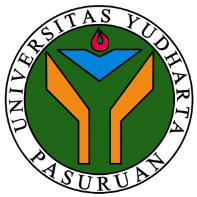 UNIVERSITAS YUDHARTA PASURUANFAKULTAS AGAMA ISLAMPRODI EKONOMI SYARIAHUNIVERSITAS YUDHARTA PASURUANFAKULTAS AGAMA ISLAMPRODI EKONOMI SYARIAHUNIVERSITAS YUDHARTA PASURUANFAKULTAS AGAMA ISLAMPRODI EKONOMI SYARIAHUNIVERSITAS YUDHARTA PASURUANFAKULTAS AGAMA ISLAMPRODI EKONOMI SYARIAHUNIVERSITAS YUDHARTA PASURUANFAKULTAS AGAMA ISLAMPRODI EKONOMI SYARIAHUNIVERSITAS YUDHARTA PASURUANFAKULTAS AGAMA ISLAMPRODI EKONOMI SYARIAHRENCANA TUGAS MAHASISWARENCANA TUGAS MAHASISWARENCANA TUGAS MAHASISWARENCANA TUGAS MAHASISWARENCANA TUGAS MAHASISWARENCANA TUGAS MAHASISWARENCANA TUGAS MAHASISWAMATAKULIAHMATAKULIAHAKUNTANSI SYARIAH  2AKUNTANSI SYARIAH  2AKUNTANSI SYARIAH  2AKUNTANSI SYARIAH  2AKUNTANSI SYARIAH  2KODEKODESKS3SEMESTER4DOSEN PENGAMPUDOSEN PENGAMPUAlimatul Farida, SE., MMAlimatul Farida, SE., MMAlimatul Farida, SE., MMAlimatul Farida, SE., MMAlimatul Farida, SE., MMBENTUK TUGAS BENTUK TUGAS BENTUK TUGAS BENTUK TUGAS BENTUK TUGAS BENTUK TUGAS BENTUK TUGAS  Soal- Soal Latihan Soal- Soal Latihan Soal- Soal Latihan Soal- Soal Latihan Soal- Soal Latihan Soal- Soal Latihan Soal- Soal LatihanJUDUL TUGASJUDUL TUGASJUDUL TUGASJUDUL TUGASJUDUL TUGASJUDUL TUGASJUDUL TUGASSoal Latihan entri JurnalSoal Latihan entri JurnalSoal Latihan entri JurnalSoal Latihan entri JurnalSoal Latihan entri JurnalSoal Latihan entri JurnalSoal Latihan entri JurnalSUB CAPAIAN PEMBELAJARAN MATAKULIAHSUB CAPAIAN PEMBELAJARAN MATAKULIAHSUB CAPAIAN PEMBELAJARAN MATAKULIAHSUB CAPAIAN PEMBELAJARAN MATAKULIAHSUB CAPAIAN PEMBELAJARAN MATAKULIAHSUB CAPAIAN PEMBELAJARAN MATAKULIAHSUB CAPAIAN PEMBELAJARAN MATAKULIAHSub CPMK 1, 2 dan 3Sub CPMK 1, 2 dan 3Sub CPMK 1, 2 dan 3Sub CPMK 1, 2 dan 3Sub CPMK 1, 2 dan 3Sub CPMK 1, 2 dan 3Sub CPMK 1, 2 dan 3DESKRIPSI TUGASDESKRIPSI TUGASDESKRIPSI TUGASDESKRIPSI TUGASDESKRIPSI TUGASDESKRIPSI TUGASDESKRIPSI TUGASMahasiswa mengerjakan soal soal latihan yang diberikan oleh dosen pengampu matakuliah dan harus diselesaikan secara mandiri. Dosen terlebih dahulu menjelaskan materi kemudian memberikan latihan soal untuk mengukur seberapa besar kemampuan mahasiswa dalam m encerna materi yang telah diberikan oleh dosen pengampu.Mahasiswa mengerjakan soal soal latihan yang diberikan oleh dosen pengampu matakuliah dan harus diselesaikan secara mandiri. Dosen terlebih dahulu menjelaskan materi kemudian memberikan latihan soal untuk mengukur seberapa besar kemampuan mahasiswa dalam m encerna materi yang telah diberikan oleh dosen pengampu.Mahasiswa mengerjakan soal soal latihan yang diberikan oleh dosen pengampu matakuliah dan harus diselesaikan secara mandiri. Dosen terlebih dahulu menjelaskan materi kemudian memberikan latihan soal untuk mengukur seberapa besar kemampuan mahasiswa dalam m encerna materi yang telah diberikan oleh dosen pengampu.Mahasiswa mengerjakan soal soal latihan yang diberikan oleh dosen pengampu matakuliah dan harus diselesaikan secara mandiri. Dosen terlebih dahulu menjelaskan materi kemudian memberikan latihan soal untuk mengukur seberapa besar kemampuan mahasiswa dalam m encerna materi yang telah diberikan oleh dosen pengampu.Mahasiswa mengerjakan soal soal latihan yang diberikan oleh dosen pengampu matakuliah dan harus diselesaikan secara mandiri. Dosen terlebih dahulu menjelaskan materi kemudian memberikan latihan soal untuk mengukur seberapa besar kemampuan mahasiswa dalam m encerna materi yang telah diberikan oleh dosen pengampu.Mahasiswa mengerjakan soal soal latihan yang diberikan oleh dosen pengampu matakuliah dan harus diselesaikan secara mandiri. Dosen terlebih dahulu menjelaskan materi kemudian memberikan latihan soal untuk mengukur seberapa besar kemampuan mahasiswa dalam m encerna materi yang telah diberikan oleh dosen pengampu.Mahasiswa mengerjakan soal soal latihan yang diberikan oleh dosen pengampu matakuliah dan harus diselesaikan secara mandiri. Dosen terlebih dahulu menjelaskan materi kemudian memberikan latihan soal untuk mengukur seberapa besar kemampuan mahasiswa dalam m encerna materi yang telah diberikan oleh dosen pengampu.METODE PENGERJAAN TUGASMETODE PENGERJAAN TUGASMETODE PENGERJAAN TUGASMETODE PENGERJAAN TUGASMETODE PENGERJAAN TUGASMETODE PENGERJAAN TUGASMETODE PENGERJAAN TUGASSoal soal latihan diberikan oleh dosen pengampu setelah penjelasan materi Mahasiswa mengerjakan dilembar jawaban dan dikumpulkan Tugas ini diberikan pada saat memasuki pertemuan ke 2 s/d pertemuan ke 15Dosen memberikan penilaian dan pengukuran kemampuan mahasiwaSoal soal latihan diberikan oleh dosen pengampu setelah penjelasan materi Mahasiswa mengerjakan dilembar jawaban dan dikumpulkan Tugas ini diberikan pada saat memasuki pertemuan ke 2 s/d pertemuan ke 15Dosen memberikan penilaian dan pengukuran kemampuan mahasiwaSoal soal latihan diberikan oleh dosen pengampu setelah penjelasan materi Mahasiswa mengerjakan dilembar jawaban dan dikumpulkan Tugas ini diberikan pada saat memasuki pertemuan ke 2 s/d pertemuan ke 15Dosen memberikan penilaian dan pengukuran kemampuan mahasiwaSoal soal latihan diberikan oleh dosen pengampu setelah penjelasan materi Mahasiswa mengerjakan dilembar jawaban dan dikumpulkan Tugas ini diberikan pada saat memasuki pertemuan ke 2 s/d pertemuan ke 15Dosen memberikan penilaian dan pengukuran kemampuan mahasiwaSoal soal latihan diberikan oleh dosen pengampu setelah penjelasan materi Mahasiswa mengerjakan dilembar jawaban dan dikumpulkan Tugas ini diberikan pada saat memasuki pertemuan ke 2 s/d pertemuan ke 15Dosen memberikan penilaian dan pengukuran kemampuan mahasiwaSoal soal latihan diberikan oleh dosen pengampu setelah penjelasan materi Mahasiswa mengerjakan dilembar jawaban dan dikumpulkan Tugas ini diberikan pada saat memasuki pertemuan ke 2 s/d pertemuan ke 15Dosen memberikan penilaian dan pengukuran kemampuan mahasiwaSoal soal latihan diberikan oleh dosen pengampu setelah penjelasan materi Mahasiswa mengerjakan dilembar jawaban dan dikumpulkan Tugas ini diberikan pada saat memasuki pertemuan ke 2 s/d pertemuan ke 15Dosen memberikan penilaian dan pengukuran kemampuan mahasiwaBENTUK DAN FORMAT LUARAN BENTUK DAN FORMAT LUARAN BENTUK DAN FORMAT LUARAN BENTUK DAN FORMAT LUARAN BENTUK DAN FORMAT LUARAN BENTUK DAN FORMAT LUARAN BENTUK DAN FORMAT LUARAN Objek pekerjaanCatatan jurnal umum Objek pekerjaanCatatan jurnal umum Objek pekerjaanCatatan jurnal umum Objek pekerjaanCatatan jurnal umum Objek pekerjaanCatatan jurnal umum Objek pekerjaanCatatan jurnal umum Objek pekerjaanCatatan jurnal umum INDIKATOR, KRITERIA, DAN BOBOT LUARANINDIKATOR, KRITERIA, DAN BOBOT LUARANINDIKATOR, KRITERIA, DAN BOBOT LUARANINDIKATOR, KRITERIA, DAN BOBOT LUARANINDIKATOR, KRITERIA, DAN BOBOT LUARANINDIKATOR, KRITERIA, DAN BOBOT LUARANINDIKATOR, KRITERIA, DAN BOBOT LUARANKetepatan dan keseuaian penjelasan  70%Kerapian tulisan 30%Ketepatan dan keseuaian penjelasan  70%Kerapian tulisan 30%Ketepatan dan keseuaian penjelasan  70%Kerapian tulisan 30%Ketepatan dan keseuaian penjelasan  70%Kerapian tulisan 30%Ketepatan dan keseuaian penjelasan  70%Kerapian tulisan 30%Ketepatan dan keseuaian penjelasan  70%Kerapian tulisan 30%Ketepatan dan keseuaian penjelasan  70%Kerapian tulisan 30%JADWAL PELAKSANAANJADWAL PELAKSANAANJADWAL PELAKSANAANJADWAL PELAKSANAANJADWAL PELAKSANAANJADWAL PELAKSANAANJADWAL PELAKSANAANTuliskan jadwal pelaksanaan tugas, beserta aktifitasnyaTugas diberikan setelah dosen pengaampu menjelaskan materi pada pertemuan ke 2 s/d 15Waktu pengerjaan tugas 45 menit di lembar jawabandan lembar jawaban di kumpulkan setiap pertemuandosen berhak memberikan penilaian dan penjelasan soal serta jawaban secara trnasparan Tuliskan jadwal pelaksanaan tugas, beserta aktifitasnyaTugas diberikan setelah dosen pengaampu menjelaskan materi pada pertemuan ke 2 s/d 15Waktu pengerjaan tugas 45 menit di lembar jawabandan lembar jawaban di kumpulkan setiap pertemuandosen berhak memberikan penilaian dan penjelasan soal serta jawaban secara trnasparan Tuliskan jadwal pelaksanaan tugas, beserta aktifitasnyaTugas diberikan setelah dosen pengaampu menjelaskan materi pada pertemuan ke 2 s/d 15Waktu pengerjaan tugas 45 menit di lembar jawabandan lembar jawaban di kumpulkan setiap pertemuandosen berhak memberikan penilaian dan penjelasan soal serta jawaban secara trnasparan Tuliskan jadwal pelaksanaan tugas, beserta aktifitasnyaTugas diberikan setelah dosen pengaampu menjelaskan materi pada pertemuan ke 2 s/d 15Waktu pengerjaan tugas 45 menit di lembar jawabandan lembar jawaban di kumpulkan setiap pertemuandosen berhak memberikan penilaian dan penjelasan soal serta jawaban secara trnasparan Tuliskan jadwal pelaksanaan tugas, beserta aktifitasnyaTugas diberikan setelah dosen pengaampu menjelaskan materi pada pertemuan ke 2 s/d 15Waktu pengerjaan tugas 45 menit di lembar jawabandan lembar jawaban di kumpulkan setiap pertemuandosen berhak memberikan penilaian dan penjelasan soal serta jawaban secara trnasparan Tuliskan jadwal pelaksanaan tugas, beserta aktifitasnyaTugas diberikan setelah dosen pengaampu menjelaskan materi pada pertemuan ke 2 s/d 15Waktu pengerjaan tugas 45 menit di lembar jawabandan lembar jawaban di kumpulkan setiap pertemuandosen berhak memberikan penilaian dan penjelasan soal serta jawaban secara trnasparan Tuliskan jadwal pelaksanaan tugas, beserta aktifitasnyaTugas diberikan setelah dosen pengaampu menjelaskan materi pada pertemuan ke 2 s/d 15Waktu pengerjaan tugas 45 menit di lembar jawabandan lembar jawaban di kumpulkan setiap pertemuandosen berhak memberikan penilaian dan penjelasan soal serta jawaban secara trnasparan LAIN-LAINLAIN-LAINLAIN-LAINLAIN-LAINLAIN-LAINLAIN-LAINLAIN-LAINMahasiswa harus masuk 15 menit sebelum  perkuliahan dimulai.Jika perkuliahan sudah dimulai mhswa dilarang masuk kelas (menuliskan daftar hadir) dan dianggap tidak masuk perkuliahanMahasiswa harus masuk 15 menit sebelum  perkuliahan dimulai.Jika perkuliahan sudah dimulai mhswa dilarang masuk kelas (menuliskan daftar hadir) dan dianggap tidak masuk perkuliahanMahasiswa harus masuk 15 menit sebelum  perkuliahan dimulai.Jika perkuliahan sudah dimulai mhswa dilarang masuk kelas (menuliskan daftar hadir) dan dianggap tidak masuk perkuliahanMahasiswa harus masuk 15 menit sebelum  perkuliahan dimulai.Jika perkuliahan sudah dimulai mhswa dilarang masuk kelas (menuliskan daftar hadir) dan dianggap tidak masuk perkuliahanMahasiswa harus masuk 15 menit sebelum  perkuliahan dimulai.Jika perkuliahan sudah dimulai mhswa dilarang masuk kelas (menuliskan daftar hadir) dan dianggap tidak masuk perkuliahanMahasiswa harus masuk 15 menit sebelum  perkuliahan dimulai.Jika perkuliahan sudah dimulai mhswa dilarang masuk kelas (menuliskan daftar hadir) dan dianggap tidak masuk perkuliahanMahasiswa harus masuk 15 menit sebelum  perkuliahan dimulai.Jika perkuliahan sudah dimulai mhswa dilarang masuk kelas (menuliskan daftar hadir) dan dianggap tidak masuk perkuliahanDAFTAR RUJUKANDAFTAR RUJUKANDAFTAR RUJUKANDAFTAR RUJUKANDAFTAR RUJUKANDAFTAR RUJUKANDAFTAR RUJUKANPustaka Utama;Wiroso, 2014. Akuntansi Perbankan Syariah dalam Praktek di Indonesia, Jagakarsa. Pustaka Pendukung:Iwan Triyuwono, 2006. Akuntansi Syariah, PT Raja Grafindo PersadaMuhammad, 2000. Pengantar Akuntansi Syariah, Penerbit salemba EmpatMuhammad, 2004. Dasar-Dasar keuangan Islami, Penerbit EkonosiaKasmir, 2003. Teori Dasar Akuntansi Syariah, Kencana PersadaZallum, Abdul Qadim. 1983. Al Amwal fi Daulah Al Khilafah. Cetakan I. (Beirut : Darul Ilmi li Al Malayin)Pustaka Utama;Wiroso, 2014. Akuntansi Perbankan Syariah dalam Praktek di Indonesia, Jagakarsa. Pustaka Pendukung:Iwan Triyuwono, 2006. Akuntansi Syariah, PT Raja Grafindo PersadaMuhammad, 2000. Pengantar Akuntansi Syariah, Penerbit salemba EmpatMuhammad, 2004. Dasar-Dasar keuangan Islami, Penerbit EkonosiaKasmir, 2003. Teori Dasar Akuntansi Syariah, Kencana PersadaZallum, Abdul Qadim. 1983. Al Amwal fi Daulah Al Khilafah. Cetakan I. (Beirut : Darul Ilmi li Al Malayin)Pustaka Utama;Wiroso, 2014. Akuntansi Perbankan Syariah dalam Praktek di Indonesia, Jagakarsa. Pustaka Pendukung:Iwan Triyuwono, 2006. Akuntansi Syariah, PT Raja Grafindo PersadaMuhammad, 2000. Pengantar Akuntansi Syariah, Penerbit salemba EmpatMuhammad, 2004. Dasar-Dasar keuangan Islami, Penerbit EkonosiaKasmir, 2003. Teori Dasar Akuntansi Syariah, Kencana PersadaZallum, Abdul Qadim. 1983. Al Amwal fi Daulah Al Khilafah. Cetakan I. (Beirut : Darul Ilmi li Al Malayin)Pustaka Utama;Wiroso, 2014. Akuntansi Perbankan Syariah dalam Praktek di Indonesia, Jagakarsa. Pustaka Pendukung:Iwan Triyuwono, 2006. Akuntansi Syariah, PT Raja Grafindo PersadaMuhammad, 2000. Pengantar Akuntansi Syariah, Penerbit salemba EmpatMuhammad, 2004. Dasar-Dasar keuangan Islami, Penerbit EkonosiaKasmir, 2003. Teori Dasar Akuntansi Syariah, Kencana PersadaZallum, Abdul Qadim. 1983. Al Amwal fi Daulah Al Khilafah. Cetakan I. (Beirut : Darul Ilmi li Al Malayin)Pustaka Utama;Wiroso, 2014. Akuntansi Perbankan Syariah dalam Praktek di Indonesia, Jagakarsa. Pustaka Pendukung:Iwan Triyuwono, 2006. Akuntansi Syariah, PT Raja Grafindo PersadaMuhammad, 2000. Pengantar Akuntansi Syariah, Penerbit salemba EmpatMuhammad, 2004. Dasar-Dasar keuangan Islami, Penerbit EkonosiaKasmir, 2003. Teori Dasar Akuntansi Syariah, Kencana PersadaZallum, Abdul Qadim. 1983. Al Amwal fi Daulah Al Khilafah. Cetakan I. (Beirut : Darul Ilmi li Al Malayin)Pustaka Utama;Wiroso, 2014. Akuntansi Perbankan Syariah dalam Praktek di Indonesia, Jagakarsa. Pustaka Pendukung:Iwan Triyuwono, 2006. Akuntansi Syariah, PT Raja Grafindo PersadaMuhammad, 2000. Pengantar Akuntansi Syariah, Penerbit salemba EmpatMuhammad, 2004. Dasar-Dasar keuangan Islami, Penerbit EkonosiaKasmir, 2003. Teori Dasar Akuntansi Syariah, Kencana PersadaZallum, Abdul Qadim. 1983. Al Amwal fi Daulah Al Khilafah. Cetakan I. (Beirut : Darul Ilmi li Al Malayin)Pustaka Utama;Wiroso, 2014. Akuntansi Perbankan Syariah dalam Praktek di Indonesia, Jagakarsa. Pustaka Pendukung:Iwan Triyuwono, 2006. Akuntansi Syariah, PT Raja Grafindo PersadaMuhammad, 2000. Pengantar Akuntansi Syariah, Penerbit salemba EmpatMuhammad, 2004. Dasar-Dasar keuangan Islami, Penerbit EkonosiaKasmir, 2003. Teori Dasar Akuntansi Syariah, Kencana PersadaZallum, Abdul Qadim. 1983. Al Amwal fi Daulah Al Khilafah. Cetakan I. (Beirut : Darul Ilmi li Al Malayin)